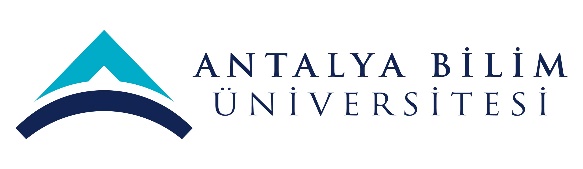 AKTS DERS TANITIM FORMUAKTS DERS TANITIM FORMUAKTS DERS TANITIM FORMUAKTS DERS TANITIM FORMUAKTS DERS TANITIM FORMUAKTS DERS TANITIM FORMUAKTS DERS TANITIM FORMUAKTS DERS TANITIM FORMUAKTS DERS TANITIM FORMUAKTS DERS TANITIM FORMUAKTS DERS TANITIM FORMUAKTS DERS TANITIM FORMUAKTS DERS TANITIM FORMUAKTS DERS TANITIM FORMUAKTS DERS TANITIM FORMUAKTS DERS TANITIM FORMUAKTS DERS TANITIM FORMUAKTS DERS TANITIM FORMUAKTS DERS TANITIM FORMUAKTS DERS TANITIM FORMUAKTS DERS TANITIM FORMU	I. BÖLÜM (Senato Onayı)	I. BÖLÜM (Senato Onayı)	I. BÖLÜM (Senato Onayı)	I. BÖLÜM (Senato Onayı)	I. BÖLÜM (Senato Onayı)	I. BÖLÜM (Senato Onayı)	I. BÖLÜM (Senato Onayı)	I. BÖLÜM (Senato Onayı)	I. BÖLÜM (Senato Onayı)	I. BÖLÜM (Senato Onayı)	I. BÖLÜM (Senato Onayı)	I. BÖLÜM (Senato Onayı)	I. BÖLÜM (Senato Onayı)	I. BÖLÜM (Senato Onayı)	I. BÖLÜM (Senato Onayı)	I. BÖLÜM (Senato Onayı)	I. BÖLÜM (Senato Onayı)	I. BÖLÜM (Senato Onayı)	I. BÖLÜM (Senato Onayı)	I. BÖLÜM (Senato Onayı)	I. BÖLÜM (Senato Onayı)	I. BÖLÜM (Senato Onayı)Dersi Açan Fakülte /YOİktisadi İdari ve Sosyal Bilimler Fakültesiİktisadi İdari ve Sosyal Bilimler Fakültesiİktisadi İdari ve Sosyal Bilimler Fakültesiİktisadi İdari ve Sosyal Bilimler Fakültesiİktisadi İdari ve Sosyal Bilimler Fakültesiİktisadi İdari ve Sosyal Bilimler Fakültesiİktisadi İdari ve Sosyal Bilimler Fakültesiİktisadi İdari ve Sosyal Bilimler Fakültesiİktisadi İdari ve Sosyal Bilimler Fakültesiİktisadi İdari ve Sosyal Bilimler Fakültesiİktisadi İdari ve Sosyal Bilimler Fakültesiİktisadi İdari ve Sosyal Bilimler Fakültesiİktisadi İdari ve Sosyal Bilimler Fakültesiİktisadi İdari ve Sosyal Bilimler Fakültesiİktisadi İdari ve Sosyal Bilimler Fakültesiİktisadi İdari ve Sosyal Bilimler Fakültesiİktisadi İdari ve Sosyal Bilimler Fakültesiİktisadi İdari ve Sosyal Bilimler Fakültesiİktisadi İdari ve Sosyal Bilimler Fakültesiİktisadi İdari ve Sosyal Bilimler Fakültesiİktisadi İdari ve Sosyal Bilimler FakültesiDersi Açan BölümSiyaset Bilimi ve Uluslararası İlişkilerSiyaset Bilimi ve Uluslararası İlişkilerSiyaset Bilimi ve Uluslararası İlişkilerSiyaset Bilimi ve Uluslararası İlişkilerSiyaset Bilimi ve Uluslararası İlişkilerSiyaset Bilimi ve Uluslararası İlişkilerSiyaset Bilimi ve Uluslararası İlişkilerSiyaset Bilimi ve Uluslararası İlişkilerSiyaset Bilimi ve Uluslararası İlişkilerSiyaset Bilimi ve Uluslararası İlişkilerSiyaset Bilimi ve Uluslararası İlişkilerSiyaset Bilimi ve Uluslararası İlişkilerSiyaset Bilimi ve Uluslararası İlişkilerSiyaset Bilimi ve Uluslararası İlişkilerSiyaset Bilimi ve Uluslararası İlişkilerSiyaset Bilimi ve Uluslararası İlişkilerSiyaset Bilimi ve Uluslararası İlişkilerSiyaset Bilimi ve Uluslararası İlişkilerSiyaset Bilimi ve Uluslararası İlişkilerSiyaset Bilimi ve Uluslararası İlişkilerSiyaset Bilimi ve Uluslararası İlişkilerDersi Alan Program (lar)Lisans- Siyaset Bilimi ve Uluslararası İlişkilerLisans- Siyaset Bilimi ve Uluslararası İlişkilerLisans- Siyaset Bilimi ve Uluslararası İlişkilerLisans- Siyaset Bilimi ve Uluslararası İlişkilerLisans- Siyaset Bilimi ve Uluslararası İlişkilerLisans- Siyaset Bilimi ve Uluslararası İlişkilerLisans- Siyaset Bilimi ve Uluslararası İlişkilerLisans- Siyaset Bilimi ve Uluslararası İlişkilerLisans- Siyaset Bilimi ve Uluslararası İlişkilerLisans- Siyaset Bilimi ve Uluslararası İlişkilerLisans- Siyaset Bilimi ve Uluslararası İlişkilerLisans- Siyaset Bilimi ve Uluslararası İlişkilerLisans- Siyaset Bilimi ve Uluslararası İlişkilerLisans- Siyaset Bilimi ve Uluslararası İlişkilerLisans- Siyaset Bilimi ve Uluslararası İlişkilerLisans- Siyaset Bilimi ve Uluslararası İlişkilerLisans- Siyaset Bilimi ve Uluslararası İlişkilerSeçmeliSeçmeliSeçmeliSeçmeliDersi Alan Program (lar)Dersi Alan Program (lar)Ders Kodu POLS 335.1POLS 335.1POLS 335.1POLS 335.1POLS 335.1POLS 335.1POLS 335.1POLS 335.1POLS 335.1POLS 335.1POLS 335.1POLS 335.1POLS 335.1POLS 335.1POLS 335.1POLS 335.1POLS 335.1POLS 335.1POLS 335.1POLS 335.1POLS 335.1Ders AdıRus Dış PolitikasıRus Dış PolitikasıRus Dış PolitikasıRus Dış PolitikasıRus Dış PolitikasıRus Dış PolitikasıRus Dış PolitikasıRus Dış PolitikasıRus Dış PolitikasıRus Dış PolitikasıRus Dış PolitikasıRus Dış PolitikasıRus Dış PolitikasıRus Dış PolitikasıRus Dış PolitikasıRus Dış PolitikasıRus Dış PolitikasıRus Dış PolitikasıRus Dış PolitikasıRus Dış PolitikasıRus Dış PolitikasıÖğretim dili İngilizceİngilizceİngilizceİngilizceİngilizceİngilizceİngilizceİngilizceİngilizceİngilizceİngilizceİngilizceİngilizceİngilizceİngilizceİngilizceİngilizceİngilizceİngilizceİngilizceİngilizceDers TürüDers/Konu anlatımı ve seminerDers/Konu anlatımı ve seminerDers/Konu anlatımı ve seminerDers/Konu anlatımı ve seminerDers/Konu anlatımı ve seminerDers/Konu anlatımı ve seminerDers/Konu anlatımı ve seminerDers/Konu anlatımı ve seminerDers/Konu anlatımı ve seminerDers/Konu anlatımı ve seminerDers/Konu anlatımı ve seminerDers/Konu anlatımı ve seminerDers/Konu anlatımı ve seminerDers/Konu anlatımı ve seminerDers/Konu anlatımı ve seminerDers/Konu anlatımı ve seminerDers/Konu anlatımı ve seminerDers/Konu anlatımı ve seminerDers/Konu anlatımı ve seminerDers/Konu anlatımı ve seminerDers/Konu anlatımı ve seminerDers SeviyesiLisansLisansLisansLisansLisansLisansLisansLisansLisansLisansLisansLisansLisansLisansLisansLisansLisansLisansLisansLisansLisansHaftalık Ders SaatiDers: 3Ders: 3Ders: 3Ders: 3Ders: 3Lab: Lab: Lab: Lab: Lab: Lab: UygulamaUygulamaUygulamaUygulamaUygulamaDiğer: Diğer: Diğer: Diğer: Diğer: AKTS Kredisi666666666666666666666Notlandırma TürüHarf NotuHarf NotuHarf NotuHarf NotuHarf NotuHarf NotuHarf NotuHarf NotuHarf NotuHarf NotuHarf NotuHarf NotuHarf NotuHarf NotuHarf NotuHarf NotuHarf NotuHarf NotuHarf NotuHarf NotuHarf NotuÖn koşul/lar---------------------Yan koşul/lar---------------------Kayıt KısıtlamasıLisans Programının ilk iki dönemini tamamlayan öğrenciler bu dersi alabilirler.Lisans Programının ilk iki dönemini tamamlayan öğrenciler bu dersi alabilirler.Lisans Programının ilk iki dönemini tamamlayan öğrenciler bu dersi alabilirler.Lisans Programının ilk iki dönemini tamamlayan öğrenciler bu dersi alabilirler.Lisans Programının ilk iki dönemini tamamlayan öğrenciler bu dersi alabilirler.Lisans Programının ilk iki dönemini tamamlayan öğrenciler bu dersi alabilirler.Lisans Programının ilk iki dönemini tamamlayan öğrenciler bu dersi alabilirler.Lisans Programının ilk iki dönemini tamamlayan öğrenciler bu dersi alabilirler.Lisans Programının ilk iki dönemini tamamlayan öğrenciler bu dersi alabilirler.Lisans Programının ilk iki dönemini tamamlayan öğrenciler bu dersi alabilirler.Lisans Programının ilk iki dönemini tamamlayan öğrenciler bu dersi alabilirler.Lisans Programının ilk iki dönemini tamamlayan öğrenciler bu dersi alabilirler.Lisans Programının ilk iki dönemini tamamlayan öğrenciler bu dersi alabilirler.Lisans Programının ilk iki dönemini tamamlayan öğrenciler bu dersi alabilirler.Lisans Programının ilk iki dönemini tamamlayan öğrenciler bu dersi alabilirler.Lisans Programının ilk iki dönemini tamamlayan öğrenciler bu dersi alabilirler.Lisans Programının ilk iki dönemini tamamlayan öğrenciler bu dersi alabilirler.Lisans Programının ilk iki dönemini tamamlayan öğrenciler bu dersi alabilirler.Lisans Programının ilk iki dönemini tamamlayan öğrenciler bu dersi alabilirler.Lisans Programının ilk iki dönemini tamamlayan öğrenciler bu dersi alabilirler.Lisans Programının ilk iki dönemini tamamlayan öğrenciler bu dersi alabilirler.Dersin Amacı Dersin ana amacı öğrencilere Rus dış politikasının temellerini ve tarihsel evrimini göstermektedir.Dersin ana amacı öğrencilere Rus dış politikasının temellerini ve tarihsel evrimini göstermektedir.Dersin ana amacı öğrencilere Rus dış politikasının temellerini ve tarihsel evrimini göstermektedir.Dersin ana amacı öğrencilere Rus dış politikasının temellerini ve tarihsel evrimini göstermektedir.Dersin ana amacı öğrencilere Rus dış politikasının temellerini ve tarihsel evrimini göstermektedir.Dersin ana amacı öğrencilere Rus dış politikasının temellerini ve tarihsel evrimini göstermektedir.Dersin ana amacı öğrencilere Rus dış politikasının temellerini ve tarihsel evrimini göstermektedir.Dersin ana amacı öğrencilere Rus dış politikasının temellerini ve tarihsel evrimini göstermektedir.Dersin ana amacı öğrencilere Rus dış politikasının temellerini ve tarihsel evrimini göstermektedir.Dersin ana amacı öğrencilere Rus dış politikasının temellerini ve tarihsel evrimini göstermektedir.Dersin ana amacı öğrencilere Rus dış politikasının temellerini ve tarihsel evrimini göstermektedir.Dersin ana amacı öğrencilere Rus dış politikasının temellerini ve tarihsel evrimini göstermektedir.Dersin ana amacı öğrencilere Rus dış politikasının temellerini ve tarihsel evrimini göstermektedir.Dersin ana amacı öğrencilere Rus dış politikasının temellerini ve tarihsel evrimini göstermektedir.Dersin ana amacı öğrencilere Rus dış politikasının temellerini ve tarihsel evrimini göstermektedir.Dersin ana amacı öğrencilere Rus dış politikasının temellerini ve tarihsel evrimini göstermektedir.Dersin ana amacı öğrencilere Rus dış politikasının temellerini ve tarihsel evrimini göstermektedir.Dersin ana amacı öğrencilere Rus dış politikasının temellerini ve tarihsel evrimini göstermektedir.Dersin ana amacı öğrencilere Rus dış politikasının temellerini ve tarihsel evrimini göstermektedir.Dersin ana amacı öğrencilere Rus dış politikasının temellerini ve tarihsel evrimini göstermektedir.Dersin ana amacı öğrencilere Rus dış politikasının temellerini ve tarihsel evrimini göstermektedir.Ders İçeriği Ders, öğrencileri Çarlık dönemindeki kökenlerinlerinden günümüze değin Rus dış politikasıyla tanıştırmaktadır. Dersi alan öğrencilerin Rus dış politikasının temelleri ve evrimi hakkında kapsamlı bilgi sahibi olması amaçlanmaktadır. Rus dış politika yaklaşımının izini geçmişe doğru sürmek öğrencinin bu dış politikanın fikirsel temelleri ve kalıpları hakkında sağlam temellere dayanan bilgi sahibi olmasını sağlayacaktır. Bu dersi tamamlayan öğrencilerin Rus dış politikası ve Rusya’nın Batı ve Doğu ile ilişkilerini kapsamlı şekilde yorumlamak için eksiksiz bilgiye ve kavrayışa sahip olmaları beklenmektedir.   Ders, öğrencileri Çarlık dönemindeki kökenlerinlerinden günümüze değin Rus dış politikasıyla tanıştırmaktadır. Dersi alan öğrencilerin Rus dış politikasının temelleri ve evrimi hakkında kapsamlı bilgi sahibi olması amaçlanmaktadır. Rus dış politika yaklaşımının izini geçmişe doğru sürmek öğrencinin bu dış politikanın fikirsel temelleri ve kalıpları hakkında sağlam temellere dayanan bilgi sahibi olmasını sağlayacaktır. Bu dersi tamamlayan öğrencilerin Rus dış politikası ve Rusya’nın Batı ve Doğu ile ilişkilerini kapsamlı şekilde yorumlamak için eksiksiz bilgiye ve kavrayışa sahip olmaları beklenmektedir.   Ders, öğrencileri Çarlık dönemindeki kökenlerinlerinden günümüze değin Rus dış politikasıyla tanıştırmaktadır. Dersi alan öğrencilerin Rus dış politikasının temelleri ve evrimi hakkında kapsamlı bilgi sahibi olması amaçlanmaktadır. Rus dış politika yaklaşımının izini geçmişe doğru sürmek öğrencinin bu dış politikanın fikirsel temelleri ve kalıpları hakkında sağlam temellere dayanan bilgi sahibi olmasını sağlayacaktır. Bu dersi tamamlayan öğrencilerin Rus dış politikası ve Rusya’nın Batı ve Doğu ile ilişkilerini kapsamlı şekilde yorumlamak için eksiksiz bilgiye ve kavrayışa sahip olmaları beklenmektedir.   Ders, öğrencileri Çarlık dönemindeki kökenlerinlerinden günümüze değin Rus dış politikasıyla tanıştırmaktadır. Dersi alan öğrencilerin Rus dış politikasının temelleri ve evrimi hakkında kapsamlı bilgi sahibi olması amaçlanmaktadır. Rus dış politika yaklaşımının izini geçmişe doğru sürmek öğrencinin bu dış politikanın fikirsel temelleri ve kalıpları hakkında sağlam temellere dayanan bilgi sahibi olmasını sağlayacaktır. Bu dersi tamamlayan öğrencilerin Rus dış politikası ve Rusya’nın Batı ve Doğu ile ilişkilerini kapsamlı şekilde yorumlamak için eksiksiz bilgiye ve kavrayışa sahip olmaları beklenmektedir.   Ders, öğrencileri Çarlık dönemindeki kökenlerinlerinden günümüze değin Rus dış politikasıyla tanıştırmaktadır. Dersi alan öğrencilerin Rus dış politikasının temelleri ve evrimi hakkında kapsamlı bilgi sahibi olması amaçlanmaktadır. Rus dış politika yaklaşımının izini geçmişe doğru sürmek öğrencinin bu dış politikanın fikirsel temelleri ve kalıpları hakkında sağlam temellere dayanan bilgi sahibi olmasını sağlayacaktır. Bu dersi tamamlayan öğrencilerin Rus dış politikası ve Rusya’nın Batı ve Doğu ile ilişkilerini kapsamlı şekilde yorumlamak için eksiksiz bilgiye ve kavrayışa sahip olmaları beklenmektedir.   Ders, öğrencileri Çarlık dönemindeki kökenlerinlerinden günümüze değin Rus dış politikasıyla tanıştırmaktadır. Dersi alan öğrencilerin Rus dış politikasının temelleri ve evrimi hakkında kapsamlı bilgi sahibi olması amaçlanmaktadır. Rus dış politika yaklaşımının izini geçmişe doğru sürmek öğrencinin bu dış politikanın fikirsel temelleri ve kalıpları hakkında sağlam temellere dayanan bilgi sahibi olmasını sağlayacaktır. Bu dersi tamamlayan öğrencilerin Rus dış politikası ve Rusya’nın Batı ve Doğu ile ilişkilerini kapsamlı şekilde yorumlamak için eksiksiz bilgiye ve kavrayışa sahip olmaları beklenmektedir.   Ders, öğrencileri Çarlık dönemindeki kökenlerinlerinden günümüze değin Rus dış politikasıyla tanıştırmaktadır. Dersi alan öğrencilerin Rus dış politikasının temelleri ve evrimi hakkında kapsamlı bilgi sahibi olması amaçlanmaktadır. Rus dış politika yaklaşımının izini geçmişe doğru sürmek öğrencinin bu dış politikanın fikirsel temelleri ve kalıpları hakkında sağlam temellere dayanan bilgi sahibi olmasını sağlayacaktır. Bu dersi tamamlayan öğrencilerin Rus dış politikası ve Rusya’nın Batı ve Doğu ile ilişkilerini kapsamlı şekilde yorumlamak için eksiksiz bilgiye ve kavrayışa sahip olmaları beklenmektedir.   Ders, öğrencileri Çarlık dönemindeki kökenlerinlerinden günümüze değin Rus dış politikasıyla tanıştırmaktadır. Dersi alan öğrencilerin Rus dış politikasının temelleri ve evrimi hakkında kapsamlı bilgi sahibi olması amaçlanmaktadır. Rus dış politika yaklaşımının izini geçmişe doğru sürmek öğrencinin bu dış politikanın fikirsel temelleri ve kalıpları hakkında sağlam temellere dayanan bilgi sahibi olmasını sağlayacaktır. Bu dersi tamamlayan öğrencilerin Rus dış politikası ve Rusya’nın Batı ve Doğu ile ilişkilerini kapsamlı şekilde yorumlamak için eksiksiz bilgiye ve kavrayışa sahip olmaları beklenmektedir.   Ders, öğrencileri Çarlık dönemindeki kökenlerinlerinden günümüze değin Rus dış politikasıyla tanıştırmaktadır. Dersi alan öğrencilerin Rus dış politikasının temelleri ve evrimi hakkında kapsamlı bilgi sahibi olması amaçlanmaktadır. Rus dış politika yaklaşımının izini geçmişe doğru sürmek öğrencinin bu dış politikanın fikirsel temelleri ve kalıpları hakkında sağlam temellere dayanan bilgi sahibi olmasını sağlayacaktır. Bu dersi tamamlayan öğrencilerin Rus dış politikası ve Rusya’nın Batı ve Doğu ile ilişkilerini kapsamlı şekilde yorumlamak için eksiksiz bilgiye ve kavrayışa sahip olmaları beklenmektedir.   Ders, öğrencileri Çarlık dönemindeki kökenlerinlerinden günümüze değin Rus dış politikasıyla tanıştırmaktadır. Dersi alan öğrencilerin Rus dış politikasının temelleri ve evrimi hakkında kapsamlı bilgi sahibi olması amaçlanmaktadır. Rus dış politika yaklaşımının izini geçmişe doğru sürmek öğrencinin bu dış politikanın fikirsel temelleri ve kalıpları hakkında sağlam temellere dayanan bilgi sahibi olmasını sağlayacaktır. Bu dersi tamamlayan öğrencilerin Rus dış politikası ve Rusya’nın Batı ve Doğu ile ilişkilerini kapsamlı şekilde yorumlamak için eksiksiz bilgiye ve kavrayışa sahip olmaları beklenmektedir.   Ders, öğrencileri Çarlık dönemindeki kökenlerinlerinden günümüze değin Rus dış politikasıyla tanıştırmaktadır. Dersi alan öğrencilerin Rus dış politikasının temelleri ve evrimi hakkında kapsamlı bilgi sahibi olması amaçlanmaktadır. Rus dış politika yaklaşımının izini geçmişe doğru sürmek öğrencinin bu dış politikanın fikirsel temelleri ve kalıpları hakkında sağlam temellere dayanan bilgi sahibi olmasını sağlayacaktır. Bu dersi tamamlayan öğrencilerin Rus dış politikası ve Rusya’nın Batı ve Doğu ile ilişkilerini kapsamlı şekilde yorumlamak için eksiksiz bilgiye ve kavrayışa sahip olmaları beklenmektedir.   Ders, öğrencileri Çarlık dönemindeki kökenlerinlerinden günümüze değin Rus dış politikasıyla tanıştırmaktadır. Dersi alan öğrencilerin Rus dış politikasının temelleri ve evrimi hakkında kapsamlı bilgi sahibi olması amaçlanmaktadır. Rus dış politika yaklaşımının izini geçmişe doğru sürmek öğrencinin bu dış politikanın fikirsel temelleri ve kalıpları hakkında sağlam temellere dayanan bilgi sahibi olmasını sağlayacaktır. Bu dersi tamamlayan öğrencilerin Rus dış politikası ve Rusya’nın Batı ve Doğu ile ilişkilerini kapsamlı şekilde yorumlamak için eksiksiz bilgiye ve kavrayışa sahip olmaları beklenmektedir.   Ders, öğrencileri Çarlık dönemindeki kökenlerinlerinden günümüze değin Rus dış politikasıyla tanıştırmaktadır. Dersi alan öğrencilerin Rus dış politikasının temelleri ve evrimi hakkında kapsamlı bilgi sahibi olması amaçlanmaktadır. Rus dış politika yaklaşımının izini geçmişe doğru sürmek öğrencinin bu dış politikanın fikirsel temelleri ve kalıpları hakkında sağlam temellere dayanan bilgi sahibi olmasını sağlayacaktır. Bu dersi tamamlayan öğrencilerin Rus dış politikası ve Rusya’nın Batı ve Doğu ile ilişkilerini kapsamlı şekilde yorumlamak için eksiksiz bilgiye ve kavrayışa sahip olmaları beklenmektedir.   Ders, öğrencileri Çarlık dönemindeki kökenlerinlerinden günümüze değin Rus dış politikasıyla tanıştırmaktadır. Dersi alan öğrencilerin Rus dış politikasının temelleri ve evrimi hakkında kapsamlı bilgi sahibi olması amaçlanmaktadır. Rus dış politika yaklaşımının izini geçmişe doğru sürmek öğrencinin bu dış politikanın fikirsel temelleri ve kalıpları hakkında sağlam temellere dayanan bilgi sahibi olmasını sağlayacaktır. Bu dersi tamamlayan öğrencilerin Rus dış politikası ve Rusya’nın Batı ve Doğu ile ilişkilerini kapsamlı şekilde yorumlamak için eksiksiz bilgiye ve kavrayışa sahip olmaları beklenmektedir.   Ders, öğrencileri Çarlık dönemindeki kökenlerinlerinden günümüze değin Rus dış politikasıyla tanıştırmaktadır. Dersi alan öğrencilerin Rus dış politikasının temelleri ve evrimi hakkında kapsamlı bilgi sahibi olması amaçlanmaktadır. Rus dış politika yaklaşımının izini geçmişe doğru sürmek öğrencinin bu dış politikanın fikirsel temelleri ve kalıpları hakkında sağlam temellere dayanan bilgi sahibi olmasını sağlayacaktır. Bu dersi tamamlayan öğrencilerin Rus dış politikası ve Rusya’nın Batı ve Doğu ile ilişkilerini kapsamlı şekilde yorumlamak için eksiksiz bilgiye ve kavrayışa sahip olmaları beklenmektedir.   Ders, öğrencileri Çarlık dönemindeki kökenlerinlerinden günümüze değin Rus dış politikasıyla tanıştırmaktadır. Dersi alan öğrencilerin Rus dış politikasının temelleri ve evrimi hakkında kapsamlı bilgi sahibi olması amaçlanmaktadır. Rus dış politika yaklaşımının izini geçmişe doğru sürmek öğrencinin bu dış politikanın fikirsel temelleri ve kalıpları hakkında sağlam temellere dayanan bilgi sahibi olmasını sağlayacaktır. Bu dersi tamamlayan öğrencilerin Rus dış politikası ve Rusya’nın Batı ve Doğu ile ilişkilerini kapsamlı şekilde yorumlamak için eksiksiz bilgiye ve kavrayışa sahip olmaları beklenmektedir.   Ders, öğrencileri Çarlık dönemindeki kökenlerinlerinden günümüze değin Rus dış politikasıyla tanıştırmaktadır. Dersi alan öğrencilerin Rus dış politikasının temelleri ve evrimi hakkında kapsamlı bilgi sahibi olması amaçlanmaktadır. Rus dış politika yaklaşımının izini geçmişe doğru sürmek öğrencinin bu dış politikanın fikirsel temelleri ve kalıpları hakkında sağlam temellere dayanan bilgi sahibi olmasını sağlayacaktır. Bu dersi tamamlayan öğrencilerin Rus dış politikası ve Rusya’nın Batı ve Doğu ile ilişkilerini kapsamlı şekilde yorumlamak için eksiksiz bilgiye ve kavrayışa sahip olmaları beklenmektedir.   Ders, öğrencileri Çarlık dönemindeki kökenlerinlerinden günümüze değin Rus dış politikasıyla tanıştırmaktadır. Dersi alan öğrencilerin Rus dış politikasının temelleri ve evrimi hakkında kapsamlı bilgi sahibi olması amaçlanmaktadır. Rus dış politika yaklaşımının izini geçmişe doğru sürmek öğrencinin bu dış politikanın fikirsel temelleri ve kalıpları hakkında sağlam temellere dayanan bilgi sahibi olmasını sağlayacaktır. Bu dersi tamamlayan öğrencilerin Rus dış politikası ve Rusya’nın Batı ve Doğu ile ilişkilerini kapsamlı şekilde yorumlamak için eksiksiz bilgiye ve kavrayışa sahip olmaları beklenmektedir.   Ders, öğrencileri Çarlık dönemindeki kökenlerinlerinden günümüze değin Rus dış politikasıyla tanıştırmaktadır. Dersi alan öğrencilerin Rus dış politikasının temelleri ve evrimi hakkında kapsamlı bilgi sahibi olması amaçlanmaktadır. Rus dış politika yaklaşımının izini geçmişe doğru sürmek öğrencinin bu dış politikanın fikirsel temelleri ve kalıpları hakkında sağlam temellere dayanan bilgi sahibi olmasını sağlayacaktır. Bu dersi tamamlayan öğrencilerin Rus dış politikası ve Rusya’nın Batı ve Doğu ile ilişkilerini kapsamlı şekilde yorumlamak için eksiksiz bilgiye ve kavrayışa sahip olmaları beklenmektedir.   Ders, öğrencileri Çarlık dönemindeki kökenlerinlerinden günümüze değin Rus dış politikasıyla tanıştırmaktadır. Dersi alan öğrencilerin Rus dış politikasının temelleri ve evrimi hakkında kapsamlı bilgi sahibi olması amaçlanmaktadır. Rus dış politika yaklaşımının izini geçmişe doğru sürmek öğrencinin bu dış politikanın fikirsel temelleri ve kalıpları hakkında sağlam temellere dayanan bilgi sahibi olmasını sağlayacaktır. Bu dersi tamamlayan öğrencilerin Rus dış politikası ve Rusya’nın Batı ve Doğu ile ilişkilerini kapsamlı şekilde yorumlamak için eksiksiz bilgiye ve kavrayışa sahip olmaları beklenmektedir.   Ders, öğrencileri Çarlık dönemindeki kökenlerinlerinden günümüze değin Rus dış politikasıyla tanıştırmaktadır. Dersi alan öğrencilerin Rus dış politikasının temelleri ve evrimi hakkında kapsamlı bilgi sahibi olması amaçlanmaktadır. Rus dış politika yaklaşımının izini geçmişe doğru sürmek öğrencinin bu dış politikanın fikirsel temelleri ve kalıpları hakkında sağlam temellere dayanan bilgi sahibi olmasını sağlayacaktır. Bu dersi tamamlayan öğrencilerin Rus dış politikası ve Rusya’nın Batı ve Doğu ile ilişkilerini kapsamlı şekilde yorumlamak için eksiksiz bilgiye ve kavrayışa sahip olmaları beklenmektedir.   ÖÇ1Öğrenciler, Rus dış politikasının temel belirleyici etkenleri ve tarihsel evrimi hakkında kapsamlı bilgi sahibi olacaklardır.Öğrenciler, Rus dış politikasının fikirsel temellerini anlayacaklardır. Öğrenciler, tarihsel süreç içerisinde Rus dış politikasının temel olayları hakkında akademik bilgi sahibi olacaklardırÖğrenciler, Rus dış politikasının temel belirleyici etkenleri ve tarihsel evrimi hakkında kapsamlı bilgi sahibi olacaklardır.Öğrenciler, Rus dış politikasının fikirsel temellerini anlayacaklardır. Öğrenciler, tarihsel süreç içerisinde Rus dış politikasının temel olayları hakkında akademik bilgi sahibi olacaklardırÖğrenciler, Rus dış politikasının temel belirleyici etkenleri ve tarihsel evrimi hakkında kapsamlı bilgi sahibi olacaklardır.Öğrenciler, Rus dış politikasının fikirsel temellerini anlayacaklardır. Öğrenciler, tarihsel süreç içerisinde Rus dış politikasının temel olayları hakkında akademik bilgi sahibi olacaklardırÖğrenciler, Rus dış politikasının temel belirleyici etkenleri ve tarihsel evrimi hakkında kapsamlı bilgi sahibi olacaklardır.Öğrenciler, Rus dış politikasının fikirsel temellerini anlayacaklardır. Öğrenciler, tarihsel süreç içerisinde Rus dış politikasının temel olayları hakkında akademik bilgi sahibi olacaklardırÖğrenciler, Rus dış politikasının temel belirleyici etkenleri ve tarihsel evrimi hakkında kapsamlı bilgi sahibi olacaklardır.Öğrenciler, Rus dış politikasının fikirsel temellerini anlayacaklardır. Öğrenciler, tarihsel süreç içerisinde Rus dış politikasının temel olayları hakkında akademik bilgi sahibi olacaklardırÖğrenciler, Rus dış politikasının temel belirleyici etkenleri ve tarihsel evrimi hakkında kapsamlı bilgi sahibi olacaklardır.Öğrenciler, Rus dış politikasının fikirsel temellerini anlayacaklardır. Öğrenciler, tarihsel süreç içerisinde Rus dış politikasının temel olayları hakkında akademik bilgi sahibi olacaklardırÖğrenciler, Rus dış politikasının temel belirleyici etkenleri ve tarihsel evrimi hakkında kapsamlı bilgi sahibi olacaklardır.Öğrenciler, Rus dış politikasının fikirsel temellerini anlayacaklardır. Öğrenciler, tarihsel süreç içerisinde Rus dış politikasının temel olayları hakkında akademik bilgi sahibi olacaklardırÖğrenciler, Rus dış politikasının temel belirleyici etkenleri ve tarihsel evrimi hakkında kapsamlı bilgi sahibi olacaklardır.Öğrenciler, Rus dış politikasının fikirsel temellerini anlayacaklardır. Öğrenciler, tarihsel süreç içerisinde Rus dış politikasının temel olayları hakkında akademik bilgi sahibi olacaklardırÖğrenciler, Rus dış politikasının temel belirleyici etkenleri ve tarihsel evrimi hakkında kapsamlı bilgi sahibi olacaklardır.Öğrenciler, Rus dış politikasının fikirsel temellerini anlayacaklardır. Öğrenciler, tarihsel süreç içerisinde Rus dış politikasının temel olayları hakkında akademik bilgi sahibi olacaklardırÖğrenciler, Rus dış politikasının temel belirleyici etkenleri ve tarihsel evrimi hakkında kapsamlı bilgi sahibi olacaklardır.Öğrenciler, Rus dış politikasının fikirsel temellerini anlayacaklardır. Öğrenciler, tarihsel süreç içerisinde Rus dış politikasının temel olayları hakkında akademik bilgi sahibi olacaklardırÖğrenciler, Rus dış politikasının temel belirleyici etkenleri ve tarihsel evrimi hakkında kapsamlı bilgi sahibi olacaklardır.Öğrenciler, Rus dış politikasının fikirsel temellerini anlayacaklardır. Öğrenciler, tarihsel süreç içerisinde Rus dış politikasının temel olayları hakkında akademik bilgi sahibi olacaklardırÖğrenciler, Rus dış politikasının temel belirleyici etkenleri ve tarihsel evrimi hakkında kapsamlı bilgi sahibi olacaklardır.Öğrenciler, Rus dış politikasının fikirsel temellerini anlayacaklardır. Öğrenciler, tarihsel süreç içerisinde Rus dış politikasının temel olayları hakkında akademik bilgi sahibi olacaklardırÖğrenciler, Rus dış politikasının temel belirleyici etkenleri ve tarihsel evrimi hakkında kapsamlı bilgi sahibi olacaklardır.Öğrenciler, Rus dış politikasının fikirsel temellerini anlayacaklardır. Öğrenciler, tarihsel süreç içerisinde Rus dış politikasının temel olayları hakkında akademik bilgi sahibi olacaklardırÖğrenciler, Rus dış politikasının temel belirleyici etkenleri ve tarihsel evrimi hakkında kapsamlı bilgi sahibi olacaklardır.Öğrenciler, Rus dış politikasının fikirsel temellerini anlayacaklardır. Öğrenciler, tarihsel süreç içerisinde Rus dış politikasının temel olayları hakkında akademik bilgi sahibi olacaklardırÖğrenciler, Rus dış politikasının temel belirleyici etkenleri ve tarihsel evrimi hakkında kapsamlı bilgi sahibi olacaklardır.Öğrenciler, Rus dış politikasının fikirsel temellerini anlayacaklardır. Öğrenciler, tarihsel süreç içerisinde Rus dış politikasının temel olayları hakkında akademik bilgi sahibi olacaklardırÖğrenciler, Rus dış politikasının temel belirleyici etkenleri ve tarihsel evrimi hakkında kapsamlı bilgi sahibi olacaklardır.Öğrenciler, Rus dış politikasının fikirsel temellerini anlayacaklardır. Öğrenciler, tarihsel süreç içerisinde Rus dış politikasının temel olayları hakkında akademik bilgi sahibi olacaklardırÖğrenciler, Rus dış politikasının temel belirleyici etkenleri ve tarihsel evrimi hakkında kapsamlı bilgi sahibi olacaklardır.Öğrenciler, Rus dış politikasının fikirsel temellerini anlayacaklardır. Öğrenciler, tarihsel süreç içerisinde Rus dış politikasının temel olayları hakkında akademik bilgi sahibi olacaklardırÖğrenciler, Rus dış politikasının temel belirleyici etkenleri ve tarihsel evrimi hakkında kapsamlı bilgi sahibi olacaklardır.Öğrenciler, Rus dış politikasının fikirsel temellerini anlayacaklardır. Öğrenciler, tarihsel süreç içerisinde Rus dış politikasının temel olayları hakkında akademik bilgi sahibi olacaklardırÖğrenciler, Rus dış politikasının temel belirleyici etkenleri ve tarihsel evrimi hakkında kapsamlı bilgi sahibi olacaklardır.Öğrenciler, Rus dış politikasının fikirsel temellerini anlayacaklardır. Öğrenciler, tarihsel süreç içerisinde Rus dış politikasının temel olayları hakkında akademik bilgi sahibi olacaklardırÖğrenciler, Rus dış politikasının temel belirleyici etkenleri ve tarihsel evrimi hakkında kapsamlı bilgi sahibi olacaklardır.Öğrenciler, Rus dış politikasının fikirsel temellerini anlayacaklardır. Öğrenciler, tarihsel süreç içerisinde Rus dış politikasının temel olayları hakkında akademik bilgi sahibi olacaklardırÖÇ2Öğrenciler, Rus dış politikasının temel belirleyici etkenleri ve tarihsel evrimi hakkında kapsamlı bilgi sahibi olacaklardır.Öğrenciler, Rus dış politikasının fikirsel temellerini anlayacaklardır. Öğrenciler, tarihsel süreç içerisinde Rus dış politikasının temel olayları hakkında akademik bilgi sahibi olacaklardırÖğrenciler, Rus dış politikasının temel belirleyici etkenleri ve tarihsel evrimi hakkında kapsamlı bilgi sahibi olacaklardır.Öğrenciler, Rus dış politikasının fikirsel temellerini anlayacaklardır. Öğrenciler, tarihsel süreç içerisinde Rus dış politikasının temel olayları hakkında akademik bilgi sahibi olacaklardırÖğrenciler, Rus dış politikasının temel belirleyici etkenleri ve tarihsel evrimi hakkında kapsamlı bilgi sahibi olacaklardır.Öğrenciler, Rus dış politikasının fikirsel temellerini anlayacaklardır. Öğrenciler, tarihsel süreç içerisinde Rus dış politikasının temel olayları hakkında akademik bilgi sahibi olacaklardırÖğrenciler, Rus dış politikasının temel belirleyici etkenleri ve tarihsel evrimi hakkında kapsamlı bilgi sahibi olacaklardır.Öğrenciler, Rus dış politikasının fikirsel temellerini anlayacaklardır. Öğrenciler, tarihsel süreç içerisinde Rus dış politikasının temel olayları hakkında akademik bilgi sahibi olacaklardırÖğrenciler, Rus dış politikasının temel belirleyici etkenleri ve tarihsel evrimi hakkında kapsamlı bilgi sahibi olacaklardır.Öğrenciler, Rus dış politikasının fikirsel temellerini anlayacaklardır. Öğrenciler, tarihsel süreç içerisinde Rus dış politikasının temel olayları hakkında akademik bilgi sahibi olacaklardırÖğrenciler, Rus dış politikasının temel belirleyici etkenleri ve tarihsel evrimi hakkında kapsamlı bilgi sahibi olacaklardır.Öğrenciler, Rus dış politikasının fikirsel temellerini anlayacaklardır. Öğrenciler, tarihsel süreç içerisinde Rus dış politikasının temel olayları hakkında akademik bilgi sahibi olacaklardırÖğrenciler, Rus dış politikasının temel belirleyici etkenleri ve tarihsel evrimi hakkında kapsamlı bilgi sahibi olacaklardır.Öğrenciler, Rus dış politikasının fikirsel temellerini anlayacaklardır. Öğrenciler, tarihsel süreç içerisinde Rus dış politikasının temel olayları hakkında akademik bilgi sahibi olacaklardırÖğrenciler, Rus dış politikasının temel belirleyici etkenleri ve tarihsel evrimi hakkında kapsamlı bilgi sahibi olacaklardır.Öğrenciler, Rus dış politikasının fikirsel temellerini anlayacaklardır. Öğrenciler, tarihsel süreç içerisinde Rus dış politikasının temel olayları hakkında akademik bilgi sahibi olacaklardırÖğrenciler, Rus dış politikasının temel belirleyici etkenleri ve tarihsel evrimi hakkında kapsamlı bilgi sahibi olacaklardır.Öğrenciler, Rus dış politikasının fikirsel temellerini anlayacaklardır. Öğrenciler, tarihsel süreç içerisinde Rus dış politikasının temel olayları hakkında akademik bilgi sahibi olacaklardırÖğrenciler, Rus dış politikasının temel belirleyici etkenleri ve tarihsel evrimi hakkında kapsamlı bilgi sahibi olacaklardır.Öğrenciler, Rus dış politikasının fikirsel temellerini anlayacaklardır. Öğrenciler, tarihsel süreç içerisinde Rus dış politikasının temel olayları hakkında akademik bilgi sahibi olacaklardırÖğrenciler, Rus dış politikasının temel belirleyici etkenleri ve tarihsel evrimi hakkında kapsamlı bilgi sahibi olacaklardır.Öğrenciler, Rus dış politikasının fikirsel temellerini anlayacaklardır. Öğrenciler, tarihsel süreç içerisinde Rus dış politikasının temel olayları hakkında akademik bilgi sahibi olacaklardırÖğrenciler, Rus dış politikasının temel belirleyici etkenleri ve tarihsel evrimi hakkında kapsamlı bilgi sahibi olacaklardır.Öğrenciler, Rus dış politikasının fikirsel temellerini anlayacaklardır. Öğrenciler, tarihsel süreç içerisinde Rus dış politikasının temel olayları hakkında akademik bilgi sahibi olacaklardırÖğrenciler, Rus dış politikasının temel belirleyici etkenleri ve tarihsel evrimi hakkında kapsamlı bilgi sahibi olacaklardır.Öğrenciler, Rus dış politikasının fikirsel temellerini anlayacaklardır. Öğrenciler, tarihsel süreç içerisinde Rus dış politikasının temel olayları hakkında akademik bilgi sahibi olacaklardırÖğrenciler, Rus dış politikasının temel belirleyici etkenleri ve tarihsel evrimi hakkında kapsamlı bilgi sahibi olacaklardır.Öğrenciler, Rus dış politikasının fikirsel temellerini anlayacaklardır. Öğrenciler, tarihsel süreç içerisinde Rus dış politikasının temel olayları hakkında akademik bilgi sahibi olacaklardırÖğrenciler, Rus dış politikasının temel belirleyici etkenleri ve tarihsel evrimi hakkında kapsamlı bilgi sahibi olacaklardır.Öğrenciler, Rus dış politikasının fikirsel temellerini anlayacaklardır. Öğrenciler, tarihsel süreç içerisinde Rus dış politikasının temel olayları hakkında akademik bilgi sahibi olacaklardırÖğrenciler, Rus dış politikasının temel belirleyici etkenleri ve tarihsel evrimi hakkında kapsamlı bilgi sahibi olacaklardır.Öğrenciler, Rus dış politikasının fikirsel temellerini anlayacaklardır. Öğrenciler, tarihsel süreç içerisinde Rus dış politikasının temel olayları hakkında akademik bilgi sahibi olacaklardırÖğrenciler, Rus dış politikasının temel belirleyici etkenleri ve tarihsel evrimi hakkında kapsamlı bilgi sahibi olacaklardır.Öğrenciler, Rus dış politikasının fikirsel temellerini anlayacaklardır. Öğrenciler, tarihsel süreç içerisinde Rus dış politikasının temel olayları hakkında akademik bilgi sahibi olacaklardırÖğrenciler, Rus dış politikasının temel belirleyici etkenleri ve tarihsel evrimi hakkında kapsamlı bilgi sahibi olacaklardır.Öğrenciler, Rus dış politikasının fikirsel temellerini anlayacaklardır. Öğrenciler, tarihsel süreç içerisinde Rus dış politikasının temel olayları hakkında akademik bilgi sahibi olacaklardırÖğrenciler, Rus dış politikasının temel belirleyici etkenleri ve tarihsel evrimi hakkında kapsamlı bilgi sahibi olacaklardır.Öğrenciler, Rus dış politikasının fikirsel temellerini anlayacaklardır. Öğrenciler, tarihsel süreç içerisinde Rus dış politikasının temel olayları hakkında akademik bilgi sahibi olacaklardırÖğrenciler, Rus dış politikasının temel belirleyici etkenleri ve tarihsel evrimi hakkında kapsamlı bilgi sahibi olacaklardır.Öğrenciler, Rus dış politikasının fikirsel temellerini anlayacaklardır. Öğrenciler, tarihsel süreç içerisinde Rus dış politikasının temel olayları hakkında akademik bilgi sahibi olacaklardırÖÇ3Öğrenciler, Rus dış politikasının temel belirleyici etkenleri ve tarihsel evrimi hakkında kapsamlı bilgi sahibi olacaklardır.Öğrenciler, Rus dış politikasının fikirsel temellerini anlayacaklardır. Öğrenciler, tarihsel süreç içerisinde Rus dış politikasının temel olayları hakkında akademik bilgi sahibi olacaklardırÖğrenciler, Rus dış politikasının temel belirleyici etkenleri ve tarihsel evrimi hakkında kapsamlı bilgi sahibi olacaklardır.Öğrenciler, Rus dış politikasının fikirsel temellerini anlayacaklardır. Öğrenciler, tarihsel süreç içerisinde Rus dış politikasının temel olayları hakkında akademik bilgi sahibi olacaklardırÖğrenciler, Rus dış politikasının temel belirleyici etkenleri ve tarihsel evrimi hakkında kapsamlı bilgi sahibi olacaklardır.Öğrenciler, Rus dış politikasının fikirsel temellerini anlayacaklardır. Öğrenciler, tarihsel süreç içerisinde Rus dış politikasının temel olayları hakkında akademik bilgi sahibi olacaklardırÖğrenciler, Rus dış politikasının temel belirleyici etkenleri ve tarihsel evrimi hakkında kapsamlı bilgi sahibi olacaklardır.Öğrenciler, Rus dış politikasının fikirsel temellerini anlayacaklardır. Öğrenciler, tarihsel süreç içerisinde Rus dış politikasının temel olayları hakkında akademik bilgi sahibi olacaklardırÖğrenciler, Rus dış politikasının temel belirleyici etkenleri ve tarihsel evrimi hakkında kapsamlı bilgi sahibi olacaklardır.Öğrenciler, Rus dış politikasının fikirsel temellerini anlayacaklardır. Öğrenciler, tarihsel süreç içerisinde Rus dış politikasının temel olayları hakkında akademik bilgi sahibi olacaklardırÖğrenciler, Rus dış politikasının temel belirleyici etkenleri ve tarihsel evrimi hakkında kapsamlı bilgi sahibi olacaklardır.Öğrenciler, Rus dış politikasının fikirsel temellerini anlayacaklardır. Öğrenciler, tarihsel süreç içerisinde Rus dış politikasının temel olayları hakkında akademik bilgi sahibi olacaklardırÖğrenciler, Rus dış politikasının temel belirleyici etkenleri ve tarihsel evrimi hakkında kapsamlı bilgi sahibi olacaklardır.Öğrenciler, Rus dış politikasının fikirsel temellerini anlayacaklardır. Öğrenciler, tarihsel süreç içerisinde Rus dış politikasının temel olayları hakkında akademik bilgi sahibi olacaklardırÖğrenciler, Rus dış politikasının temel belirleyici etkenleri ve tarihsel evrimi hakkında kapsamlı bilgi sahibi olacaklardır.Öğrenciler, Rus dış politikasının fikirsel temellerini anlayacaklardır. Öğrenciler, tarihsel süreç içerisinde Rus dış politikasının temel olayları hakkında akademik bilgi sahibi olacaklardırÖğrenciler, Rus dış politikasının temel belirleyici etkenleri ve tarihsel evrimi hakkında kapsamlı bilgi sahibi olacaklardır.Öğrenciler, Rus dış politikasının fikirsel temellerini anlayacaklardır. Öğrenciler, tarihsel süreç içerisinde Rus dış politikasının temel olayları hakkında akademik bilgi sahibi olacaklardırÖğrenciler, Rus dış politikasının temel belirleyici etkenleri ve tarihsel evrimi hakkında kapsamlı bilgi sahibi olacaklardır.Öğrenciler, Rus dış politikasının fikirsel temellerini anlayacaklardır. Öğrenciler, tarihsel süreç içerisinde Rus dış politikasının temel olayları hakkında akademik bilgi sahibi olacaklardırÖğrenciler, Rus dış politikasının temel belirleyici etkenleri ve tarihsel evrimi hakkında kapsamlı bilgi sahibi olacaklardır.Öğrenciler, Rus dış politikasının fikirsel temellerini anlayacaklardır. Öğrenciler, tarihsel süreç içerisinde Rus dış politikasının temel olayları hakkında akademik bilgi sahibi olacaklardırÖğrenciler, Rus dış politikasının temel belirleyici etkenleri ve tarihsel evrimi hakkında kapsamlı bilgi sahibi olacaklardır.Öğrenciler, Rus dış politikasının fikirsel temellerini anlayacaklardır. Öğrenciler, tarihsel süreç içerisinde Rus dış politikasının temel olayları hakkında akademik bilgi sahibi olacaklardırÖğrenciler, Rus dış politikasının temel belirleyici etkenleri ve tarihsel evrimi hakkında kapsamlı bilgi sahibi olacaklardır.Öğrenciler, Rus dış politikasının fikirsel temellerini anlayacaklardır. Öğrenciler, tarihsel süreç içerisinde Rus dış politikasının temel olayları hakkında akademik bilgi sahibi olacaklardırÖğrenciler, Rus dış politikasının temel belirleyici etkenleri ve tarihsel evrimi hakkında kapsamlı bilgi sahibi olacaklardır.Öğrenciler, Rus dış politikasının fikirsel temellerini anlayacaklardır. Öğrenciler, tarihsel süreç içerisinde Rus dış politikasının temel olayları hakkında akademik bilgi sahibi olacaklardırÖğrenciler, Rus dış politikasının temel belirleyici etkenleri ve tarihsel evrimi hakkında kapsamlı bilgi sahibi olacaklardır.Öğrenciler, Rus dış politikasının fikirsel temellerini anlayacaklardır. Öğrenciler, tarihsel süreç içerisinde Rus dış politikasının temel olayları hakkında akademik bilgi sahibi olacaklardırÖğrenciler, Rus dış politikasının temel belirleyici etkenleri ve tarihsel evrimi hakkında kapsamlı bilgi sahibi olacaklardır.Öğrenciler, Rus dış politikasının fikirsel temellerini anlayacaklardır. Öğrenciler, tarihsel süreç içerisinde Rus dış politikasının temel olayları hakkında akademik bilgi sahibi olacaklardırÖğrenciler, Rus dış politikasının temel belirleyici etkenleri ve tarihsel evrimi hakkında kapsamlı bilgi sahibi olacaklardır.Öğrenciler, Rus dış politikasının fikirsel temellerini anlayacaklardır. Öğrenciler, tarihsel süreç içerisinde Rus dış politikasının temel olayları hakkında akademik bilgi sahibi olacaklardırÖğrenciler, Rus dış politikasının temel belirleyici etkenleri ve tarihsel evrimi hakkında kapsamlı bilgi sahibi olacaklardır.Öğrenciler, Rus dış politikasının fikirsel temellerini anlayacaklardır. Öğrenciler, tarihsel süreç içerisinde Rus dış politikasının temel olayları hakkında akademik bilgi sahibi olacaklardırÖğrenciler, Rus dış politikasının temel belirleyici etkenleri ve tarihsel evrimi hakkında kapsamlı bilgi sahibi olacaklardır.Öğrenciler, Rus dış politikasının fikirsel temellerini anlayacaklardır. Öğrenciler, tarihsel süreç içerisinde Rus dış politikasının temel olayları hakkında akademik bilgi sahibi olacaklardırÖğrenciler, Rus dış politikasının temel belirleyici etkenleri ve tarihsel evrimi hakkında kapsamlı bilgi sahibi olacaklardır.Öğrenciler, Rus dış politikasının fikirsel temellerini anlayacaklardır. Öğrenciler, tarihsel süreç içerisinde Rus dış politikasının temel olayları hakkında akademik bilgi sahibi olacaklardırII. BÖLÜM (Fakülte Kurulu Onayı)II. BÖLÜM (Fakülte Kurulu Onayı)II. BÖLÜM (Fakülte Kurulu Onayı)II. BÖLÜM (Fakülte Kurulu Onayı)II. BÖLÜM (Fakülte Kurulu Onayı)II. BÖLÜM (Fakülte Kurulu Onayı)II. BÖLÜM (Fakülte Kurulu Onayı)II. BÖLÜM (Fakülte Kurulu Onayı)II. BÖLÜM (Fakülte Kurulu Onayı)II. BÖLÜM (Fakülte Kurulu Onayı)II. BÖLÜM (Fakülte Kurulu Onayı)II. BÖLÜM (Fakülte Kurulu Onayı)II. BÖLÜM (Fakülte Kurulu Onayı)II. BÖLÜM (Fakülte Kurulu Onayı)II. BÖLÜM (Fakülte Kurulu Onayı)II. BÖLÜM (Fakülte Kurulu Onayı)II. BÖLÜM (Fakülte Kurulu Onayı)II. BÖLÜM (Fakülte Kurulu Onayı)II. BÖLÜM (Fakülte Kurulu Onayı)II. BÖLÜM (Fakülte Kurulu Onayı)II. BÖLÜM (Fakülte Kurulu Onayı)II. BÖLÜM (Fakülte Kurulu Onayı)Temel ÇıktılarProgram ÇıktılarıProgram ÇıktılarıProgram ÇıktılarıProgram ÇıktılarıProgram ÇıktılarıProgram ÇıktılarıProgram ÇıktılarıÖÇ1ÖÇ1ÖÇ1ÖÇ1ÖÇ2ÖÇ2ÖÇ2ÖÇ3ÖÇ3ÖÇ3Temel ÇıktılarPÇ1Türkçe ve İngilizce sözlü, yazılı ve görsel yöntemlerle etkin iletişim kurma rapor yazma ve sunum yapma  becerisi.Türkçe ve İngilizce sözlü, yazılı ve görsel yöntemlerle etkin iletişim kurma rapor yazma ve sunum yapma  becerisi.Türkçe ve İngilizce sözlü, yazılı ve görsel yöntemlerle etkin iletişim kurma rapor yazma ve sunum yapma  becerisi.Türkçe ve İngilizce sözlü, yazılı ve görsel yöntemlerle etkin iletişim kurma rapor yazma ve sunum yapma  becerisi.Türkçe ve İngilizce sözlü, yazılı ve görsel yöntemlerle etkin iletişim kurma rapor yazma ve sunum yapma  becerisi.Türkçe ve İngilizce sözlü, yazılı ve görsel yöntemlerle etkin iletişim kurma rapor yazma ve sunum yapma  becerisi.Türkçe ve İngilizce sözlü, yazılı ve görsel yöntemlerle etkin iletişim kurma rapor yazma ve sunum yapma  becerisi.XXXXXXXXXXTemel ÇıktılarPÇ2Hem bireysel hem de disiplin içi ve çok disiplinli takımlarda etkin biçimde çalışabilme becerisi.Hem bireysel hem de disiplin içi ve çok disiplinli takımlarda etkin biçimde çalışabilme becerisi.Hem bireysel hem de disiplin içi ve çok disiplinli takımlarda etkin biçimde çalışabilme becerisi.Hem bireysel hem de disiplin içi ve çok disiplinli takımlarda etkin biçimde çalışabilme becerisi.Hem bireysel hem de disiplin içi ve çok disiplinli takımlarda etkin biçimde çalışabilme becerisi.Hem bireysel hem de disiplin içi ve çok disiplinli takımlarda etkin biçimde çalışabilme becerisi.Hem bireysel hem de disiplin içi ve çok disiplinli takımlarda etkin biçimde çalışabilme becerisi.XXXXXXXXXXTemel ÇıktılarPÇ3Yaşam boyu öğrenmenin gerekliliği bilinci ve bilgiye erişebilme, bilim ve teknolojideki gelişmeleri izleme ve kendini sürekli yenileme becerisi.Yaşam boyu öğrenmenin gerekliliği bilinci ve bilgiye erişebilme, bilim ve teknolojideki gelişmeleri izleme ve kendini sürekli yenileme becerisi.Yaşam boyu öğrenmenin gerekliliği bilinci ve bilgiye erişebilme, bilim ve teknolojideki gelişmeleri izleme ve kendini sürekli yenileme becerisi.Yaşam boyu öğrenmenin gerekliliği bilinci ve bilgiye erişebilme, bilim ve teknolojideki gelişmeleri izleme ve kendini sürekli yenileme becerisi.Yaşam boyu öğrenmenin gerekliliği bilinci ve bilgiye erişebilme, bilim ve teknolojideki gelişmeleri izleme ve kendini sürekli yenileme becerisi.Yaşam boyu öğrenmenin gerekliliği bilinci ve bilgiye erişebilme, bilim ve teknolojideki gelişmeleri izleme ve kendini sürekli yenileme becerisi.Yaşam boyu öğrenmenin gerekliliği bilinci ve bilgiye erişebilme, bilim ve teknolojideki gelişmeleri izleme ve kendini sürekli yenileme becerisi.XXXXXXXXXXTemel ÇıktılarPÇ4Proje yönetimi , risk yönetimi, yenilikçilik ve değişiklik yönetimi, girişimcilik, ve sürdürülebilir kalkınma hakkında bilgi.Proje yönetimi , risk yönetimi, yenilikçilik ve değişiklik yönetimi, girişimcilik, ve sürdürülebilir kalkınma hakkında bilgi.Proje yönetimi , risk yönetimi, yenilikçilik ve değişiklik yönetimi, girişimcilik, ve sürdürülebilir kalkınma hakkında bilgi.Proje yönetimi , risk yönetimi, yenilikçilik ve değişiklik yönetimi, girişimcilik, ve sürdürülebilir kalkınma hakkında bilgi.Proje yönetimi , risk yönetimi, yenilikçilik ve değişiklik yönetimi, girişimcilik, ve sürdürülebilir kalkınma hakkında bilgi.Proje yönetimi , risk yönetimi, yenilikçilik ve değişiklik yönetimi, girişimcilik, ve sürdürülebilir kalkınma hakkında bilgi.Proje yönetimi , risk yönetimi, yenilikçilik ve değişiklik yönetimi, girişimcilik, ve sürdürülebilir kalkınma hakkında bilgi.Temel ÇıktılarPÇ5Sektörler hakkında farkındalık  ve iş planı hazırlama becerisi .Sektörler hakkında farkındalık  ve iş planı hazırlama becerisi .Sektörler hakkında farkındalık  ve iş planı hazırlama becerisi .Sektörler hakkında farkındalık  ve iş planı hazırlama becerisi .Sektörler hakkında farkındalık  ve iş planı hazırlama becerisi .Sektörler hakkında farkındalık  ve iş planı hazırlama becerisi .Sektörler hakkında farkındalık  ve iş planı hazırlama becerisi .Temel ÇıktılarPÇ6Mesleki ve etik sorumluluk bilinci  ve etik ilkelerine uygun davranma.Mesleki ve etik sorumluluk bilinci  ve etik ilkelerine uygun davranma.Mesleki ve etik sorumluluk bilinci  ve etik ilkelerine uygun davranma.Mesleki ve etik sorumluluk bilinci  ve etik ilkelerine uygun davranma.Mesleki ve etik sorumluluk bilinci  ve etik ilkelerine uygun davranma.Mesleki ve etik sorumluluk bilinci  ve etik ilkelerine uygun davranma.Mesleki ve etik sorumluluk bilinci  ve etik ilkelerine uygun davranma.XXXXXXXXXXFakülte/YO Çıktıları PÇ7Sosyal bilimlerde araştırma yöntemleri konusunda bilgi sahibi olmak Sosyal bilimlerde araştırma yöntemleri konusunda bilgi sahibi olmak Sosyal bilimlerde araştırma yöntemleri konusunda bilgi sahibi olmak Sosyal bilimlerde araştırma yöntemleri konusunda bilgi sahibi olmak Sosyal bilimlerde araştırma yöntemleri konusunda bilgi sahibi olmak Sosyal bilimlerde araştırma yöntemleri konusunda bilgi sahibi olmak Sosyal bilimlerde araştırma yöntemleri konusunda bilgi sahibi olmak XXXXXXXXXXFakülte/YO Çıktıları PÇ8Bölümün, matematik, istatistik ve ekonomi gibi farklı disiplinlerle ilişkisini anlamak.  Bölümün, matematik, istatistik ve ekonomi gibi farklı disiplinlerle ilişkisini anlamak.  Bölümün, matematik, istatistik ve ekonomi gibi farklı disiplinlerle ilişkisini anlamak.  Bölümün, matematik, istatistik ve ekonomi gibi farklı disiplinlerle ilişkisini anlamak.  Bölümün, matematik, istatistik ve ekonomi gibi farklı disiplinlerle ilişkisini anlamak.  Bölümün, matematik, istatistik ve ekonomi gibi farklı disiplinlerle ilişkisini anlamak.  Bölümün, matematik, istatistik ve ekonomi gibi farklı disiplinlerle ilişkisini anlamak.  Fakülte/YO Çıktıları PÇ9Sosyal bilimlerde disiplinlerarası yaklaşımların farkında olmak. Sosyal bilimlerde disiplinlerarası yaklaşımların farkında olmak. Sosyal bilimlerde disiplinlerarası yaklaşımların farkında olmak. Sosyal bilimlerde disiplinlerarası yaklaşımların farkında olmak. Sosyal bilimlerde disiplinlerarası yaklaşımların farkında olmak. Sosyal bilimlerde disiplinlerarası yaklaşımların farkında olmak. Sosyal bilimlerde disiplinlerarası yaklaşımların farkında olmak. XXXXXXXXXXFakülte/YO Çıktıları PÇ10Sosyal bilimlerdeki farklı konuları güncel olaylarla ilişkilendirme becerisine sahip olmak. Sosyal bilimlerdeki farklı konuları güncel olaylarla ilişkilendirme becerisine sahip olmak. Sosyal bilimlerdeki farklı konuları güncel olaylarla ilişkilendirme becerisine sahip olmak. Sosyal bilimlerdeki farklı konuları güncel olaylarla ilişkilendirme becerisine sahip olmak. Sosyal bilimlerdeki farklı konuları güncel olaylarla ilişkilendirme becerisine sahip olmak. Sosyal bilimlerdeki farklı konuları güncel olaylarla ilişkilendirme becerisine sahip olmak. Sosyal bilimlerdeki farklı konuları güncel olaylarla ilişkilendirme becerisine sahip olmak. XXXXXXXXXXFakülte/YO Çıktıları PÇ11Sosyal bilimlerin araştırdığı konuları yazılı ve sözlü olarak analiz edebilmek. Sosyal bilimlerin araştırdığı konuları yazılı ve sözlü olarak analiz edebilmek. Sosyal bilimlerin araştırdığı konuları yazılı ve sözlü olarak analiz edebilmek. Sosyal bilimlerin araştırdığı konuları yazılı ve sözlü olarak analiz edebilmek. Sosyal bilimlerin araştırdığı konuları yazılı ve sözlü olarak analiz edebilmek. Sosyal bilimlerin araştırdığı konuları yazılı ve sözlü olarak analiz edebilmek. Sosyal bilimlerin araştırdığı konuları yazılı ve sözlü olarak analiz edebilmek. XXXXXXXXXXProgram ÇıktılarıPÇ12Siyaset Biliminin felsefi ve kuramsal temellerini anlamak. Siyaset Biliminin felsefi ve kuramsal temellerini anlamak. Siyaset Biliminin felsefi ve kuramsal temellerini anlamak. Siyaset Biliminin felsefi ve kuramsal temellerini anlamak. Siyaset Biliminin felsefi ve kuramsal temellerini anlamak. Siyaset Biliminin felsefi ve kuramsal temellerini anlamak. Siyaset Biliminin felsefi ve kuramsal temellerini anlamak. Program ÇıktılarıPÇ13Uluslararası İlişkilerin felsefi ve kuramsal temellerini anlamakUluslararası İlişkilerin felsefi ve kuramsal temellerini anlamakUluslararası İlişkilerin felsefi ve kuramsal temellerini anlamakUluslararası İlişkilerin felsefi ve kuramsal temellerini anlamakUluslararası İlişkilerin felsefi ve kuramsal temellerini anlamakUluslararası İlişkilerin felsefi ve kuramsal temellerini anlamakUluslararası İlişkilerin felsefi ve kuramsal temellerini anlamakXXXXXXXXXXProgram ÇıktılarıPÇ14Yerel ve uluslararası seviyede gözlenen siyasi süreçleri etkileyen toplumsal ve tarihsel unsurları anlamak.  Yerel ve uluslararası seviyede gözlenen siyasi süreçleri etkileyen toplumsal ve tarihsel unsurları anlamak.  Yerel ve uluslararası seviyede gözlenen siyasi süreçleri etkileyen toplumsal ve tarihsel unsurları anlamak.  Yerel ve uluslararası seviyede gözlenen siyasi süreçleri etkileyen toplumsal ve tarihsel unsurları anlamak.  Yerel ve uluslararası seviyede gözlenen siyasi süreçleri etkileyen toplumsal ve tarihsel unsurları anlamak.  Yerel ve uluslararası seviyede gözlenen siyasi süreçleri etkileyen toplumsal ve tarihsel unsurları anlamak.  Yerel ve uluslararası seviyede gözlenen siyasi süreçleri etkileyen toplumsal ve tarihsel unsurları anlamak.  XXXXXXXXXXProgram ÇıktılarıPÇ15Niteliksel ve niceliksel sosyal bilim yöntemlerini bilmek.Niteliksel ve niceliksel sosyal bilim yöntemlerini bilmek.Niteliksel ve niceliksel sosyal bilim yöntemlerini bilmek.Niteliksel ve niceliksel sosyal bilim yöntemlerini bilmek.Niteliksel ve niceliksel sosyal bilim yöntemlerini bilmek.Niteliksel ve niceliksel sosyal bilim yöntemlerini bilmek.Niteliksel ve niceliksel sosyal bilim yöntemlerini bilmek.XXXXXXXXXXProgram ÇıktılarıPÇ16Siyaset bilimindeki konuları tarihsel, kuramsal ve güncel bağlamlarında yazılı ve sözlu olarak ifade edebilmek.  Siyaset bilimindeki konuları tarihsel, kuramsal ve güncel bağlamlarında yazılı ve sözlu olarak ifade edebilmek.  Siyaset bilimindeki konuları tarihsel, kuramsal ve güncel bağlamlarında yazılı ve sözlu olarak ifade edebilmek.  Siyaset bilimindeki konuları tarihsel, kuramsal ve güncel bağlamlarında yazılı ve sözlu olarak ifade edebilmek.  Siyaset bilimindeki konuları tarihsel, kuramsal ve güncel bağlamlarında yazılı ve sözlu olarak ifade edebilmek.  Siyaset bilimindeki konuları tarihsel, kuramsal ve güncel bağlamlarında yazılı ve sözlu olarak ifade edebilmek.  Siyaset bilimindeki konuları tarihsel, kuramsal ve güncel bağlamlarında yazılı ve sözlu olarak ifade edebilmek.  Program ÇıktılarıPÇ17Siyaset bilimindeki güncel sorunlara eleştirel ve yapıcı yaklaşımlar geliştirebilmek. Siyaset bilimindeki güncel sorunlara eleştirel ve yapıcı yaklaşımlar geliştirebilmek. Siyaset bilimindeki güncel sorunlara eleştirel ve yapıcı yaklaşımlar geliştirebilmek. Siyaset bilimindeki güncel sorunlara eleştirel ve yapıcı yaklaşımlar geliştirebilmek. Siyaset bilimindeki güncel sorunlara eleştirel ve yapıcı yaklaşımlar geliştirebilmek. Siyaset bilimindeki güncel sorunlara eleştirel ve yapıcı yaklaşımlar geliştirebilmek. Siyaset bilimindeki güncel sorunlara eleştirel ve yapıcı yaklaşımlar geliştirebilmek. Program ÇıktılarıPÇ18Ülkeler arası ilişkiler ve siyasi sitemleri küresel düzeyde analiz edebilmek.  Ülkeler arası ilişkiler ve siyasi sitemleri küresel düzeyde analiz edebilmek.  Ülkeler arası ilişkiler ve siyasi sitemleri küresel düzeyde analiz edebilmek.  Ülkeler arası ilişkiler ve siyasi sitemleri küresel düzeyde analiz edebilmek.  Ülkeler arası ilişkiler ve siyasi sitemleri küresel düzeyde analiz edebilmek.  Ülkeler arası ilişkiler ve siyasi sitemleri küresel düzeyde analiz edebilmek.  Ülkeler arası ilişkiler ve siyasi sitemleri küresel düzeyde analiz edebilmek.  XXXXXXXXXXIII. BÖLÜM (Bölüm Kurulunda Görüşülür)III. BÖLÜM (Bölüm Kurulunda Görüşülür)III. BÖLÜM (Bölüm Kurulunda Görüşülür)III. BÖLÜM (Bölüm Kurulunda Görüşülür)III. BÖLÜM (Bölüm Kurulunda Görüşülür)III. BÖLÜM (Bölüm Kurulunda Görüşülür)III. BÖLÜM (Bölüm Kurulunda Görüşülür)III. BÖLÜM (Bölüm Kurulunda Görüşülür)III. BÖLÜM (Bölüm Kurulunda Görüşülür)III. BÖLÜM (Bölüm Kurulunda Görüşülür)III. BÖLÜM (Bölüm Kurulunda Görüşülür)III. BÖLÜM (Bölüm Kurulunda Görüşülür)III. BÖLÜM (Bölüm Kurulunda Görüşülür)III. BÖLÜM (Bölüm Kurulunda Görüşülür)III. BÖLÜM (Bölüm Kurulunda Görüşülür)III. BÖLÜM (Bölüm Kurulunda Görüşülür)III. BÖLÜM (Bölüm Kurulunda Görüşülür)III. BÖLÜM (Bölüm Kurulunda Görüşülür)III. BÖLÜM (Bölüm Kurulunda Görüşülür)Öğretilen Konular, Konuların Öğrenim Çıktılarına Katkıları ve Öğrenim Değerlendirme MetodlarıKonu#Konu#HaftaHaftaKonuKonuKonuKonuKonuÖÇ1ÖÇ1ÖÇ1ÖÇ1ÖÇ1ÖÇ2ÖÇ2ÖÇ3ÖÇ3Öğretilen Konular, Konuların Öğrenim Çıktılarına Katkıları ve Öğrenim Değerlendirme MetodlarıK1K111GirişGirişGirişGirişGirişXXXXXXXÖğretilen Konular, Konuların Öğrenim Çıktılarına Katkıları ve Öğrenim Değerlendirme MetodlarıK2K222Rus Dış Politikasının DinamikleriRus Dış Politikasının DinamikleriRus Dış Politikasının DinamikleriRus Dış Politikasının DinamikleriRus Dış Politikasının DinamikleriXXXXXXXÖğretilen Konular, Konuların Öğrenim Çıktılarına Katkıları ve Öğrenim Değerlendirme MetodlarıK3K333Rus Dış Politikasının Çarlık Dönemindeki KökenleriRus Dış Politikasının Çarlık Dönemindeki KökenleriRus Dış Politikasının Çarlık Dönemindeki KökenleriRus Dış Politikasının Çarlık Dönemindeki KökenleriRus Dış Politikasının Çarlık Dönemindeki KökenleriXXXXXXXXXÖğretilen Konular, Konuların Öğrenim Çıktılarına Katkıları ve Öğrenim Değerlendirme MetodlarıK4K444Soğuk Savaş Öncesi Rus Dış PolitikasıSoğuk Savaş Öncesi Rus Dış PolitikasıSoğuk Savaş Öncesi Rus Dış PolitikasıSoğuk Savaş Öncesi Rus Dış PolitikasıSoğuk Savaş Öncesi Rus Dış PolitikasıXXXXXXXXXÖğretilen Konular, Konuların Öğrenim Çıktılarına Katkıları ve Öğrenim Değerlendirme MetodlarıK5K555Soğuk Savaş Sürecinde Rus Dış PolitikasıSoğuk Savaş Sürecinde Rus Dış PolitikasıSoğuk Savaş Sürecinde Rus Dış PolitikasıSoğuk Savaş Sürecinde Rus Dış PolitikasıSoğuk Savaş Sürecinde Rus Dış PolitikasıXXXXXXXXXÖğretilen Konular, Konuların Öğrenim Çıktılarına Katkıları ve Öğrenim Değerlendirme MetodlarıK6K666Rus Dış Politikasının İç EtkenleriRus Dış Politikasının İç EtkenleriRus Dış Politikasının İç EtkenleriRus Dış Politikasının İç EtkenleriRus Dış Politikasının İç EtkenleriXXXXXXXXXÖğretilen Konular, Konuların Öğrenim Çıktılarına Katkıları ve Öğrenim Değerlendirme MetodlarıK7K777Sovyet Sonrası Rusya: Öforiden GerçekliğeSovyet Sonrası Rusya: Öforiden GerçekliğeSovyet Sonrası Rusya: Öforiden GerçekliğeSovyet Sonrası Rusya: Öforiden GerçekliğeSovyet Sonrası Rusya: Öforiden GerçekliğeXXXXXÖğretilen Konular, Konuların Öğrenim Çıktılarına Katkıları ve Öğrenim Değerlendirme MetodlarıK8K899Putin Dönemi’nde Rusya’nın Dönüşen Dış Politikası: Büyük Güç İddiasına dönüş I (2000-2004)Putin Dönemi’nde Rusya’nın Dönüşen Dış Politikası: Büyük Güç İddiasına dönüş I (2000-2004)Putin Dönemi’nde Rusya’nın Dönüşen Dış Politikası: Büyük Güç İddiasına dönüş I (2000-2004)Putin Dönemi’nde Rusya’nın Dönüşen Dış Politikası: Büyük Güç İddiasına dönüş I (2000-2004)Putin Dönemi’nde Rusya’nın Dönüşen Dış Politikası: Büyük Güç İddiasına dönüş I (2000-2004)XXXXXÖğretilen Konular, Konuların Öğrenim Çıktılarına Katkıları ve Öğrenim Değerlendirme MetodlarıK9K91010Putin Dönemi’nde Rusya’nın Dönüşen Dış Politikası: Büyük Güç İddiasına dönüş II (2004-2008)Putin Dönemi’nde Rusya’nın Dönüşen Dış Politikası: Büyük Güç İddiasına dönüş II (2004-2008)Putin Dönemi’nde Rusya’nın Dönüşen Dış Politikası: Büyük Güç İddiasına dönüş II (2004-2008)Putin Dönemi’nde Rusya’nın Dönüşen Dış Politikası: Büyük Güç İddiasına dönüş II (2004-2008)Putin Dönemi’nde Rusya’nın Dönüşen Dış Politikası: Büyük Güç İddiasına dönüş II (2004-2008)XXXXXK10K101111Medvedev’in Başkanlığı Altına Rus Dış Politikası (20008-2012)Medvedev’in Başkanlığı Altına Rus Dış Politikası (20008-2012)Medvedev’in Başkanlığı Altına Rus Dış Politikası (20008-2012)Medvedev’in Başkanlığı Altına Rus Dış Politikası (20008-2012)Medvedev’in Başkanlığı Altına Rus Dış Politikası (20008-2012)XXXXXXK11K111212Rusya ve Yeni Soğuk Savaş mı? (2000’li Yıllardan Günümüze)Rusya ve Yeni Soğuk Savaş mı? (2000’li Yıllardan Günümüze)Rusya ve Yeni Soğuk Savaş mı? (2000’li Yıllardan Günümüze)Rusya ve Yeni Soğuk Savaş mı? (2000’li Yıllardan Günümüze)Rusya ve Yeni Soğuk Savaş mı? (2000’li Yıllardan Günümüze)XXXK12K121313Günümüzdeki Rus Dış Politikasını Nasıl Yorumlamalıyız?Günümüzdeki Rus Dış Politikasını Nasıl Yorumlamalıyız?Günümüzdeki Rus Dış Politikasını Nasıl Yorumlamalıyız?Günümüzdeki Rus Dış Politikasını Nasıl Yorumlamalıyız?Günümüzdeki Rus Dış Politikasını Nasıl Yorumlamalıyız?XXXK13K131414Rusya Gelecekte Nasıl Bir Dış Politika İzleyecek?Rusya Gelecekte Nasıl Bir Dış Politika İzleyecek?Rusya Gelecekte Nasıl Bir Dış Politika İzleyecek?Rusya Gelecekte Nasıl Bir Dış Politika İzleyecek?Rusya Gelecekte Nasıl Bir Dış Politika İzleyecek?XXXXXXXXXXÖğrenim Değerlendirme Metotları, Ders Notuna Etki Ağırlıkları, Uygulama ve Telafi KurallarıNoNoTür Tür Tür Tür AğırlıkAğırlıkAğırlıkUygulama Kuralı Uygulama Kuralı Uygulama Kuralı Uygulama Kuralı Uygulama Kuralı Uygulama Kuralı Uygulama Kuralı Telafi KuralıTelafi KuralıTelafi KuralıTelafi KuralıTelafi KuralıÖğrenim Değerlendirme Metotları, Ders Notuna Etki Ağırlıkları, Uygulama ve Telafi KurallarıD1D1SınavSınavSınavSınavVize %30Final %40Vize %30Final %40Vize %30Final %40Öğrenci ancak geçerli bir sağlık raporu durumunda telafi sınavına alınır.Öğrenci ancak geçerli bir sağlık raporu durumunda telafi sınavına alınır.Öğrenci ancak geçerli bir sağlık raporu durumunda telafi sınavına alınır.Öğrenci ancak geçerli bir sağlık raporu durumunda telafi sınavına alınır.Öğrenci ancak geçerli bir sağlık raporu durumunda telafi sınavına alınır.Öğrenim Değerlendirme Metotları, Ders Notuna Etki Ağırlıkları, Uygulama ve Telafi KurallarıD2D2Kısa Sınav (Quiz)Kısa Sınav (Quiz)Kısa Sınav (Quiz)Kısa Sınav (Quiz)Öğrenim Değerlendirme Metotları, Ders Notuna Etki Ağırlıkları, Uygulama ve Telafi KurallarıD3D3ÖdevÖdevÖdevÖdev%15%15%15Öğrenci belirli konulardan araştırma ödevi hazırlayacaktırÖğrenci belirli konulardan araştırma ödevi hazırlayacaktırÖğrenci belirli konulardan araştırma ödevi hazırlayacaktırÖğrenci belirli konulardan araştırma ödevi hazırlayacaktırÖğrenci belirli konulardan araştırma ödevi hazırlayacaktırÖğrenci belirli konulardan araştırma ödevi hazırlayacaktırÖğrenci belirli konulardan araştırma ödevi hazırlayacaktır.....Öğrenim Değerlendirme Metotları, Ders Notuna Etki Ağırlıkları, Uygulama ve Telafi KurallarıD4D4ProjeProjeProjeProjeÖğrenim Değerlendirme Metotları, Ders Notuna Etki Ağırlıkları, Uygulama ve Telafi KurallarıD5D5RaporRaporRaporRaporÖğrenim Değerlendirme Metotları, Ders Notuna Etki Ağırlıkları, Uygulama ve Telafi KurallarıD6D6SunumSunumSunumSunumÖğrenim Değerlendirme Metotları, Ders Notuna Etki Ağırlıkları, Uygulama ve Telafi KurallarıD7D7Katılım/EtkileşimKatılım/EtkileşimKatılım/EtkileşimKatılım/Etkileşim%15%15%15Derslere katılım, ders sırasındaki tartışmalardaki tutum; ders materyallerini okuma-anlama yönünde sergilediği performansDerslere katılım, ders sırasındaki tartışmalardaki tutum; ders materyallerini okuma-anlama yönünde sergilediği performansDerslere katılım, ders sırasındaki tartışmalardaki tutum; ders materyallerini okuma-anlama yönünde sergilediği performansDerslere katılım, ders sırasındaki tartışmalardaki tutum; ders materyallerini okuma-anlama yönünde sergilediği performansDerslere katılım, ders sırasındaki tartışmalardaki tutum; ders materyallerini okuma-anlama yönünde sergilediği performansDerslere katılım, ders sırasındaki tartışmalardaki tutum; ders materyallerini okuma-anlama yönünde sergilediği performansDerslere katılım, ders sırasındaki tartışmalardaki tutum; ders materyallerini okuma-anlama yönünde sergilediği performansÖğrenim Değerlendirme Metotları, Ders Notuna Etki Ağırlıkları, Uygulama ve Telafi KurallarıD8D8Sınıf/Lab./Saha Çalışması Sınıf/Lab./Saha Çalışması Sınıf/Lab./Saha Çalışması Sınıf/Lab./Saha Çalışması Öğrenim Değerlendirme Metotları, Ders Notuna Etki Ağırlıkları, Uygulama ve Telafi KurallarıD9D9DiğerDiğerDiğerDiğerÖğrenim Değerlendirme Metotları, Ders Notuna Etki Ağırlıkları, Uygulama ve Telafi KurallarıTOPLAMTOPLAMTOPLAMTOPLAMTOPLAMTOPLAM%100%100%100%100%100%100%100%100%100%100%100%100%100%100%100Öğrenim Çıktılarının Kazanılmasının KanıtıÖğrenci ara sınav ve final sınavının yanı sıra ders katılımı performansı ile değerlendirilecektir.Öğrenci ara sınav ve final sınavının yanı sıra ders katılımı performansı ile değerlendirilecektir.Öğrenci ara sınav ve final sınavının yanı sıra ders katılımı performansı ile değerlendirilecektir.Öğrenci ara sınav ve final sınavının yanı sıra ders katılımı performansı ile değerlendirilecektir.Öğrenci ara sınav ve final sınavının yanı sıra ders katılımı performansı ile değerlendirilecektir.Öğrenci ara sınav ve final sınavının yanı sıra ders katılımı performansı ile değerlendirilecektir.Öğrenci ara sınav ve final sınavının yanı sıra ders katılımı performansı ile değerlendirilecektir.Öğrenci ara sınav ve final sınavının yanı sıra ders katılımı performansı ile değerlendirilecektir.Öğrenci ara sınav ve final sınavının yanı sıra ders katılımı performansı ile değerlendirilecektir.Öğrenci ara sınav ve final sınavının yanı sıra ders katılımı performansı ile değerlendirilecektir.Öğrenci ara sınav ve final sınavının yanı sıra ders katılımı performansı ile değerlendirilecektir.Öğrenci ara sınav ve final sınavının yanı sıra ders katılımı performansı ile değerlendirilecektir.Öğrenci ara sınav ve final sınavının yanı sıra ders katılımı performansı ile değerlendirilecektir.Öğrenci ara sınav ve final sınavının yanı sıra ders katılımı performansı ile değerlendirilecektir.Öğrenci ara sınav ve final sınavının yanı sıra ders katılımı performansı ile değerlendirilecektir.Öğrenci ara sınav ve final sınavının yanı sıra ders katılımı performansı ile değerlendirilecektir.Öğrenci ara sınav ve final sınavının yanı sıra ders katılımı performansı ile değerlendirilecektir.Öğrenci ara sınav ve final sınavının yanı sıra ders katılımı performansı ile değerlendirilecektir.Öğrenci ara sınav ve final sınavının yanı sıra ders katılımı performansı ile değerlendirilecektir.Öğrenci ara sınav ve final sınavının yanı sıra ders katılımı performansı ile değerlendirilecektir.Öğrenci ara sınav ve final sınavının yanı sıra ders katılımı performansı ile değerlendirilecektir.Harf Notu Belirleme MetoduÖğretim Metodları, Tahmini Öğrenci YüküNoNoNoTürTürTürTürAçıklamaAçıklamaAçıklamaAçıklamaAçıklamaAçıklamaAçıklamaAçıklamaAçıklamaAçıklamaAçıklamaAçıklamaAçıklamaSaatSaatÖğretim Metodları, Tahmini Öğrenci YüküÖğretim elemanı tarafından uygulanan süreÖğretim elemanı tarafından uygulanan süreÖğretim elemanı tarafından uygulanan süreÖğretim elemanı tarafından uygulanan süreÖğretim elemanı tarafından uygulanan süreÖğretim elemanı tarafından uygulanan süreÖğretim elemanı tarafından uygulanan süreÖğretim elemanı tarafından uygulanan süreÖğretim elemanı tarafından uygulanan süreÖğretim elemanı tarafından uygulanan süreÖğretim elemanı tarafından uygulanan süreÖğretim elemanı tarafından uygulanan süreÖğretim elemanı tarafından uygulanan süreÖğretim elemanı tarafından uygulanan süreÖğretim elemanı tarafından uygulanan süreÖğretim elemanı tarafından uygulanan süreÖğretim elemanı tarafından uygulanan süreÖğretim elemanı tarafından uygulanan süreÖğretim elemanı tarafından uygulanan süreÖğretim elemanı tarafından uygulanan süreÖğretim elemanı tarafından uygulanan süreÖğretim Metodları, Tahmini Öğrenci Yükü111Sınıf DersiSınıf DersiSınıf DersiSınıf DersiKonu anlatımıKonu anlatımıKonu anlatımıKonu anlatımıKonu anlatımıKonu anlatımıKonu anlatımıKonu anlatımıKonu anlatımıKonu anlatımıKonu anlatımıKonu anlatımıKonu anlatımı14x3=4214x3=42Öğretim Metodları, Tahmini Öğrenci Yükü222Etkileşimli DersEtkileşimli DersEtkileşimli DersEtkileşimli DersÖğretim Metodları, Tahmini Öğrenci Yükü333Problem Dersi Problem Dersi Problem Dersi Problem Dersi Öğretim Metodları, Tahmini Öğrenci Yükü444Laboratuvar Laboratuvar Laboratuvar Laboratuvar Öğretim Metodları, Tahmini Öğrenci Yükü555UygulamaUygulamaUygulamaUygulamaÖğretim Metodları, Tahmini Öğrenci Yükü666Saha ÇalışmasıSaha ÇalışmasıSaha ÇalışmasıSaha ÇalışmasıÖğretim Metodları, Tahmini Öğrenci YüküÖğrencinin ayırması beklenen tahmini süreÖğrencinin ayırması beklenen tahmini süreÖğrencinin ayırması beklenen tahmini süreÖğrencinin ayırması beklenen tahmini süreÖğrencinin ayırması beklenen tahmini süreÖğrencinin ayırması beklenen tahmini süreÖğrencinin ayırması beklenen tahmini süreÖğrencinin ayırması beklenen tahmini süreÖğrencinin ayırması beklenen tahmini süreÖğrencinin ayırması beklenen tahmini süreÖğrencinin ayırması beklenen tahmini süreÖğrencinin ayırması beklenen tahmini süreÖğrencinin ayırması beklenen tahmini süreÖğrencinin ayırması beklenen tahmini süreÖğrencinin ayırması beklenen tahmini süreÖğrencinin ayırması beklenen tahmini süreÖğrencinin ayırması beklenen tahmini süreÖğrencinin ayırması beklenen tahmini süreÖğrencinin ayırması beklenen tahmini süreÖğrencinin ayırması beklenen tahmini süreÖğrencinin ayırması beklenen tahmini süreÖğretim Metodları, Tahmini Öğrenci Yükü666QuizQuizQuizQuizÖğretim Metodları, Tahmini Öğrenci Yükü777ÖdevÖdevÖdevÖdev1-Öğrenci dönem boyunca işlenen konulardan bir kere sunum hazırlar 1-Öğrenci dönem boyunca işlenen konulardan bir kere sunum hazırlar 1-Öğrenci dönem boyunca işlenen konulardan bir kere sunum hazırlar 1-Öğrenci dönem boyunca işlenen konulardan bir kere sunum hazırlar 1-Öğrenci dönem boyunca işlenen konulardan bir kere sunum hazırlar 1-Öğrenci dönem boyunca işlenen konulardan bir kere sunum hazırlar 1-Öğrenci dönem boyunca işlenen konulardan bir kere sunum hazırlar 1-Öğrenci dönem boyunca işlenen konulardan bir kere sunum hazırlar 1-Öğrenci dönem boyunca işlenen konulardan bir kere sunum hazırlar 1-Öğrenci dönem boyunca işlenen konulardan bir kere sunum hazırlar 1-Öğrenci dönem boyunca işlenen konulardan bir kere sunum hazırlar 1-Öğrenci dönem boyunca işlenen konulardan bir kere sunum hazırlar 1-Öğrenci dönem boyunca işlenen konulardan bir kere sunum hazırlar 13x2=2613x2=26Öğretim Metodları, Tahmini Öğrenci Yükü888Derse Hazırlık Derse Hazırlık Derse Hazırlık Derse Hazırlık Öğrencilerden ders materyallerini okumaları ve derste ele alınacak temel hususları çalışmaları beklenir.Öğrencilerden ders materyallerini okumaları ve derste ele alınacak temel hususları çalışmaları beklenir.Öğrencilerden ders materyallerini okumaları ve derste ele alınacak temel hususları çalışmaları beklenir.Öğrencilerden ders materyallerini okumaları ve derste ele alınacak temel hususları çalışmaları beklenir.Öğrencilerden ders materyallerini okumaları ve derste ele alınacak temel hususları çalışmaları beklenir.Öğrencilerden ders materyallerini okumaları ve derste ele alınacak temel hususları çalışmaları beklenir.Öğrencilerden ders materyallerini okumaları ve derste ele alınacak temel hususları çalışmaları beklenir.Öğrencilerden ders materyallerini okumaları ve derste ele alınacak temel hususları çalışmaları beklenir.Öğrencilerden ders materyallerini okumaları ve derste ele alınacak temel hususları çalışmaları beklenir.Öğrencilerden ders materyallerini okumaları ve derste ele alınacak temel hususları çalışmaları beklenir.Öğrencilerden ders materyallerini okumaları ve derste ele alınacak temel hususları çalışmaları beklenir.Öğrencilerden ders materyallerini okumaları ve derste ele alınacak temel hususları çalışmaları beklenir.Öğrencilerden ders materyallerini okumaları ve derste ele alınacak temel hususları çalışmaları beklenir.14x3=4214x3=42Öğretim Metodları, Tahmini Öğrenci Yükü999Ders TekrarıDers TekrarıDers TekrarıDers TekrarıÖğrenciler işlenen konuları derslerden sonra tekrar ederler. Öğrenciler işlenen konuları derslerden sonra tekrar ederler. Öğrenciler işlenen konuları derslerden sonra tekrar ederler. Öğrenciler işlenen konuları derslerden sonra tekrar ederler. Öğrenciler işlenen konuları derslerden sonra tekrar ederler. Öğrenciler işlenen konuları derslerden sonra tekrar ederler. Öğrenciler işlenen konuları derslerden sonra tekrar ederler. Öğrenciler işlenen konuları derslerden sonra tekrar ederler. Öğrenciler işlenen konuları derslerden sonra tekrar ederler. Öğrenciler işlenen konuları derslerden sonra tekrar ederler. Öğrenciler işlenen konuları derslerden sonra tekrar ederler. Öğrenciler işlenen konuları derslerden sonra tekrar ederler. Öğrenciler işlenen konuları derslerden sonra tekrar ederler. 14x3=4214x3=42Öğretim Metodları, Tahmini Öğrenci Yükü101010StudyoStudyoStudyoStudyoÖğretim Metodları, Tahmini Öğrenci Yükü111111Ofis SaatiOfis SaatiOfis SaatiOfis SaatiÖğrenciler belirlenen ofis saatinde veya randevu alarak ofise gelebilirlerÖğrenciler belirlenen ofis saatinde veya randevu alarak ofise gelebilirlerÖğrenciler belirlenen ofis saatinde veya randevu alarak ofise gelebilirlerÖğrenciler belirlenen ofis saatinde veya randevu alarak ofise gelebilirlerÖğrenciler belirlenen ofis saatinde veya randevu alarak ofise gelebilirlerÖğrenciler belirlenen ofis saatinde veya randevu alarak ofise gelebilirlerÖğrenciler belirlenen ofis saatinde veya randevu alarak ofise gelebilirlerÖğrenciler belirlenen ofis saatinde veya randevu alarak ofise gelebilirlerÖğrenciler belirlenen ofis saatinde veya randevu alarak ofise gelebilirlerÖğrenciler belirlenen ofis saatinde veya randevu alarak ofise gelebilirlerÖğrenciler belirlenen ofis saatinde veya randevu alarak ofise gelebilirlerÖğrenciler belirlenen ofis saatinde veya randevu alarak ofise gelebilirlerÖğrenciler belirlenen ofis saatinde veya randevu alarak ofise gelebilirler14x2= 2814x2= 28Öğretim Metodları, Tahmini Öğrenci YüküTOPLAMTOPLAMTOPLAMTOPLAMTOPLAMTOPLAMTOPLAM160160IV. BÖLÜMIV. BÖLÜMIV. BÖLÜMIV. BÖLÜMIV. BÖLÜMIV. BÖLÜMIV. BÖLÜMIV. BÖLÜMIV. BÖLÜMIV. BÖLÜMIV. BÖLÜMIV. BÖLÜMIV. BÖLÜMIV. BÖLÜMIV. BÖLÜMIV. BÖLÜMIV. BÖLÜMIV. BÖLÜMIV. BÖLÜMIV. BÖLÜMIV. BÖLÜMIV. BÖLÜMÖğretim ElemanıİsimİsimİsimİsimİsimİsimİsimDr. Tibet AbakDr. Tibet AbakDr. Tibet AbakDr. Tibet AbakDr. Tibet AbakDr. Tibet AbakDr. Tibet AbakDr. Tibet AbakDr. Tibet AbakDr. Tibet AbakDr. Tibet AbakDr. Tibet AbakDr. Tibet AbakDr. Tibet AbakÖğretim ElemanıE-mailE-mailE-mailE-mailE-mailE-mailE-mailtibet.abak@antalya.edu.trtibet.abak@antalya.edu.trtibet.abak@antalya.edu.trtibet.abak@antalya.edu.trtibet.abak@antalya.edu.trtibet.abak@antalya.edu.trtibet.abak@antalya.edu.trtibet.abak@antalya.edu.trtibet.abak@antalya.edu.trtibet.abak@antalya.edu.trtibet.abak@antalya.edu.trtibet.abak@antalya.edu.trtibet.abak@antalya.edu.trtibet.abak@antalya.edu.trÖğretim ElemanıTelTelTelTelTelTelTelÖğretim ElemanıOfisOfisOfisOfisOfisOfisOfisÖğretim ElemanıGörüşme saatleriGörüşme saatleriGörüşme saatleriGörüşme saatleriGörüşme saatleriGörüşme saatleriGörüşme saatleriÇarşamba 13.00-15.00Çarşamba 13.00-15.00Çarşamba 13.00-15.00Çarşamba 13.00-15.00Çarşamba 13.00-15.00Çarşamba 13.00-15.00Çarşamba 13.00-15.00Çarşamba 13.00-15.00Çarşamba 13.00-15.00Çarşamba 13.00-15.00Çarşamba 13.00-15.00Çarşamba 13.00-15.00Çarşamba 13.00-15.00Çarşamba 13.00-15.00Ders MateryalleriZorunluZorunluZorunluZorunluZorunluZorunluZorunluDers programında belirtilen tüm kaynakların okunması zorunludur.Ders programında belirtilen tüm kaynakların okunması zorunludur.Ders programında belirtilen tüm kaynakların okunması zorunludur.Ders programında belirtilen tüm kaynakların okunması zorunludur.Ders programında belirtilen tüm kaynakların okunması zorunludur.Ders programında belirtilen tüm kaynakların okunması zorunludur.Ders programında belirtilen tüm kaynakların okunması zorunludur.Ders programında belirtilen tüm kaynakların okunması zorunludur.Ders programında belirtilen tüm kaynakların okunması zorunludur.Ders programında belirtilen tüm kaynakların okunması zorunludur.Ders programında belirtilen tüm kaynakların okunması zorunludur.Ders programında belirtilen tüm kaynakların okunması zorunludur.Ders programında belirtilen tüm kaynakların okunması zorunludur.Ders programında belirtilen tüm kaynakların okunması zorunludur.ÖnerilenÖnerilenÖnerilenÖnerilenÖnerilenÖnerilenÖnerilenÖnerilen okumalar yoktur.Önerilen okumalar yoktur.Önerilen okumalar yoktur.Önerilen okumalar yoktur.Önerilen okumalar yoktur.Önerilen okumalar yoktur.Önerilen okumalar yoktur.Önerilen okumalar yoktur.Önerilen okumalar yoktur.Önerilen okumalar yoktur.Önerilen okumalar yoktur.Önerilen okumalar yoktur.Önerilen okumalar yoktur.Önerilen okumalar yoktur.DiğerAkademik DürüstlükAkademik DürüstlükAkademik DürüstlükAkademik DürüstlükAkademik DürüstlükAkademik DürüstlükAkademik DürüstlükAkademik dürüstlükle ilgili hem ders programında hem de öğretim döneminin ilk dersinde öğrencilere açıklama yapılır. İntihal, kopya, derse devamlılık kuralları açıklanır.Akademik dürüstlükle ilgili hem ders programında hem de öğretim döneminin ilk dersinde öğrencilere açıklama yapılır. İntihal, kopya, derse devamlılık kuralları açıklanır.Akademik dürüstlükle ilgili hem ders programında hem de öğretim döneminin ilk dersinde öğrencilere açıklama yapılır. İntihal, kopya, derse devamlılık kuralları açıklanır.Akademik dürüstlükle ilgili hem ders programında hem de öğretim döneminin ilk dersinde öğrencilere açıklama yapılır. İntihal, kopya, derse devamlılık kuralları açıklanır.Akademik dürüstlükle ilgili hem ders programında hem de öğretim döneminin ilk dersinde öğrencilere açıklama yapılır. İntihal, kopya, derse devamlılık kuralları açıklanır.Akademik dürüstlükle ilgili hem ders programında hem de öğretim döneminin ilk dersinde öğrencilere açıklama yapılır. İntihal, kopya, derse devamlılık kuralları açıklanır.Akademik dürüstlükle ilgili hem ders programında hem de öğretim döneminin ilk dersinde öğrencilere açıklama yapılır. İntihal, kopya, derse devamlılık kuralları açıklanır.Akademik dürüstlükle ilgili hem ders programında hem de öğretim döneminin ilk dersinde öğrencilere açıklama yapılır. İntihal, kopya, derse devamlılık kuralları açıklanır.Akademik dürüstlükle ilgili hem ders programında hem de öğretim döneminin ilk dersinde öğrencilere açıklama yapılır. İntihal, kopya, derse devamlılık kuralları açıklanır.Akademik dürüstlükle ilgili hem ders programında hem de öğretim döneminin ilk dersinde öğrencilere açıklama yapılır. İntihal, kopya, derse devamlılık kuralları açıklanır.Akademik dürüstlükle ilgili hem ders programında hem de öğretim döneminin ilk dersinde öğrencilere açıklama yapılır. İntihal, kopya, derse devamlılık kuralları açıklanır.Akademik dürüstlükle ilgili hem ders programında hem de öğretim döneminin ilk dersinde öğrencilere açıklama yapılır. İntihal, kopya, derse devamlılık kuralları açıklanır.Akademik dürüstlükle ilgili hem ders programında hem de öğretim döneminin ilk dersinde öğrencilere açıklama yapılır. İntihal, kopya, derse devamlılık kuralları açıklanır.Akademik dürüstlükle ilgili hem ders programında hem de öğretim döneminin ilk dersinde öğrencilere açıklama yapılır. İntihal, kopya, derse devamlılık kuralları açıklanır.DiğerEngelli ÖğrencilerEngelli ÖğrencilerEngelli ÖğrencilerEngelli ÖğrencilerEngelli ÖğrencilerEngelli ÖğrencilerEngelli ÖğrencilerÜniversite kuralları uyarınca engelli öğrencilere gerekli olan her türlü imkan ve kolaylık sağlanır.Üniversite kuralları uyarınca engelli öğrencilere gerekli olan her türlü imkan ve kolaylık sağlanır.Üniversite kuralları uyarınca engelli öğrencilere gerekli olan her türlü imkan ve kolaylık sağlanır.Üniversite kuralları uyarınca engelli öğrencilere gerekli olan her türlü imkan ve kolaylık sağlanır.Üniversite kuralları uyarınca engelli öğrencilere gerekli olan her türlü imkan ve kolaylık sağlanır.Üniversite kuralları uyarınca engelli öğrencilere gerekli olan her türlü imkan ve kolaylık sağlanır.Üniversite kuralları uyarınca engelli öğrencilere gerekli olan her türlü imkan ve kolaylık sağlanır.Üniversite kuralları uyarınca engelli öğrencilere gerekli olan her türlü imkan ve kolaylık sağlanır.Üniversite kuralları uyarınca engelli öğrencilere gerekli olan her türlü imkan ve kolaylık sağlanır.Üniversite kuralları uyarınca engelli öğrencilere gerekli olan her türlü imkan ve kolaylık sağlanır.Üniversite kuralları uyarınca engelli öğrencilere gerekli olan her türlü imkan ve kolaylık sağlanır.Üniversite kuralları uyarınca engelli öğrencilere gerekli olan her türlü imkan ve kolaylık sağlanır.Üniversite kuralları uyarınca engelli öğrencilere gerekli olan her türlü imkan ve kolaylık sağlanır.Üniversite kuralları uyarınca engelli öğrencilere gerekli olan her türlü imkan ve kolaylık sağlanır.DiğerGüvenlik Konuları	Güvenlik Konuları	Güvenlik Konuları	Güvenlik Konuları	Güvenlik Konuları	Güvenlik Konuları	Güvenlik Konuları	DiğerEsneklikEsneklikEsneklikEsneklikEsneklikEsneklikEsneklikDers içeriği ve programıyla ilgili herhangi bir değişiklik olması durumunda öğrenciler e-posta yoluyla veya bir önceki ders sırasında bilgilendirilir.Ders içeriği ve programıyla ilgili herhangi bir değişiklik olması durumunda öğrenciler e-posta yoluyla veya bir önceki ders sırasında bilgilendirilir.Ders içeriği ve programıyla ilgili herhangi bir değişiklik olması durumunda öğrenciler e-posta yoluyla veya bir önceki ders sırasında bilgilendirilir.Ders içeriği ve programıyla ilgili herhangi bir değişiklik olması durumunda öğrenciler e-posta yoluyla veya bir önceki ders sırasında bilgilendirilir.Ders içeriği ve programıyla ilgili herhangi bir değişiklik olması durumunda öğrenciler e-posta yoluyla veya bir önceki ders sırasında bilgilendirilir.Ders içeriği ve programıyla ilgili herhangi bir değişiklik olması durumunda öğrenciler e-posta yoluyla veya bir önceki ders sırasında bilgilendirilir.Ders içeriği ve programıyla ilgili herhangi bir değişiklik olması durumunda öğrenciler e-posta yoluyla veya bir önceki ders sırasında bilgilendirilir.Ders içeriği ve programıyla ilgili herhangi bir değişiklik olması durumunda öğrenciler e-posta yoluyla veya bir önceki ders sırasında bilgilendirilir.Ders içeriği ve programıyla ilgili herhangi bir değişiklik olması durumunda öğrenciler e-posta yoluyla veya bir önceki ders sırasında bilgilendirilir.Ders içeriği ve programıyla ilgili herhangi bir değişiklik olması durumunda öğrenciler e-posta yoluyla veya bir önceki ders sırasında bilgilendirilir.Ders içeriği ve programıyla ilgili herhangi bir değişiklik olması durumunda öğrenciler e-posta yoluyla veya bir önceki ders sırasında bilgilendirilir.Ders içeriği ve programıyla ilgili herhangi bir değişiklik olması durumunda öğrenciler e-posta yoluyla veya bir önceki ders sırasında bilgilendirilir.Ders içeriği ve programıyla ilgili herhangi bir değişiklik olması durumunda öğrenciler e-posta yoluyla veya bir önceki ders sırasında bilgilendirilir.Ders içeriği ve programıyla ilgili herhangi bir değişiklik olması durumunda öğrenciler e-posta yoluyla veya bir önceki ders sırasında bilgilendirilir.